Hazırlayanın Adı Soyadı: Unvanı:Hazırlayanın Adı Soyadı: Unvanı:Hazırlayanın Adı Soyadı: Unvanı:Hazırlayanın Adı Soyadı: Unvanı:Hazırlanma Tarihi: 06/12/2021Geçerlilik Tarihi: 06/12/2027Rev. No: 00Rev. Tarihi:Hazırlanma Tarihi: 06/12/2021Geçerlilik Tarihi: 06/12/2027Rev. No: 00Rev. Tarihi:Hazırlanma Tarihi: 06/12/2021Geçerlilik Tarihi: 06/12/2027Rev. No: 00Rev. Tarihi:İŞYERİ BİLGİLERİİŞYERİ ADI/UNVANI: Marmara Üniversitesi İş Sağlığı Ve Güvenliği Koordinasyon Birimi ADRES: Göztepe Kampüsü Fen-Edebiyat Binası arkası İş Sağlığı ve Güvenliği Koordinasyon Birimi Giriş Kat 34722 / Kadıköy - İstanbul / TÜRKİYE				İLETİŞİM: isg@marmara.edu.tr / 0 216 414 17 40			İŞVERENİN ADI SOYADI/UNVANI:TEHLİKE SINIFI: Az tehlikeli ÇALIŞAN SAYISI: 6İŞYERİ BİLGİLERİİŞYERİ ADI/UNVANI: Marmara Üniversitesi İş Sağlığı Ve Güvenliği Koordinasyon Birimi ADRES: Göztepe Kampüsü Fen-Edebiyat Binası arkası İş Sağlığı ve Güvenliği Koordinasyon Birimi Giriş Kat 34722 / Kadıköy - İstanbul / TÜRKİYE				İLETİŞİM: isg@marmara.edu.tr / 0 216 414 17 40			İŞVERENİN ADI SOYADI/UNVANI:TEHLİKE SINIFI: Az tehlikeli ÇALIŞAN SAYISI: 6İŞYERİ BİLGİLERİİŞYERİ ADI/UNVANI: Marmara Üniversitesi İş Sağlığı Ve Güvenliği Koordinasyon Birimi ADRES: Göztepe Kampüsü Fen-Edebiyat Binası arkası İş Sağlığı ve Güvenliği Koordinasyon Birimi Giriş Kat 34722 / Kadıköy - İstanbul / TÜRKİYE				İLETİŞİM: isg@marmara.edu.tr / 0 216 414 17 40			İŞVERENİN ADI SOYADI/UNVANI:TEHLİKE SINIFI: Az tehlikeli ÇALIŞAN SAYISI: 6İŞYERİ BİLGİLERİİŞYERİ ADI/UNVANI: Marmara Üniversitesi İş Sağlığı Ve Güvenliği Koordinasyon Birimi ADRES: Göztepe Kampüsü Fen-Edebiyat Binası arkası İş Sağlığı ve Güvenliği Koordinasyon Birimi Giriş Kat 34722 / Kadıköy - İstanbul / TÜRKİYE				İLETİŞİM: isg@marmara.edu.tr / 0 216 414 17 40			İŞVERENİN ADI SOYADI/UNVANI:TEHLİKE SINIFI: Az tehlikeli ÇALIŞAN SAYISI: 6İŞYERİ BİLGİLERİİŞYERİ ADI/UNVANI: Marmara Üniversitesi İş Sağlığı Ve Güvenliği Koordinasyon Birimi ADRES: Göztepe Kampüsü Fen-Edebiyat Binası arkası İş Sağlığı ve Güvenliği Koordinasyon Birimi Giriş Kat 34722 / Kadıköy - İstanbul / TÜRKİYE				İLETİŞİM: isg@marmara.edu.tr / 0 216 414 17 40			İŞVERENİN ADI SOYADI/UNVANI:TEHLİKE SINIFI: Az tehlikeli ÇALIŞAN SAYISI: 6İŞYERİ BİLGİLERİİŞYERİ ADI/UNVANI: Marmara Üniversitesi İş Sağlığı Ve Güvenliği Koordinasyon Birimi ADRES: Göztepe Kampüsü Fen-Edebiyat Binası arkası İş Sağlığı ve Güvenliği Koordinasyon Birimi Giriş Kat 34722 / Kadıköy - İstanbul / TÜRKİYE				İLETİŞİM: isg@marmara.edu.tr / 0 216 414 17 40			İŞVERENİN ADI SOYADI/UNVANI:TEHLİKE SINIFI: Az tehlikeli ÇALIŞAN SAYISI: 6İŞYERİ BİLGİLERİİŞYERİ ADI/UNVANI: Marmara Üniversitesi İş Sağlığı Ve Güvenliği Koordinasyon Birimi ADRES: Göztepe Kampüsü Fen-Edebiyat Binası arkası İş Sağlığı ve Güvenliği Koordinasyon Birimi Giriş Kat 34722 / Kadıköy - İstanbul / TÜRKİYE				İLETİŞİM: isg@marmara.edu.tr / 0 216 414 17 40			İŞVERENİN ADI SOYADI/UNVANI:TEHLİKE SINIFI: Az tehlikeli ÇALIŞAN SAYISI: 6İŞYERİ İÇİN BELİRLENEN ACİL DURUMLAR ACİL DURUM 1: YANGINACİL DURUM 2: DOĞAL AFETLERACİL DURUM 3: İLKYARDIM VE TAHLİYE GEREKTİRECEK OLAY VE KAZALARİŞYERİ İÇİN BELİRLENEN ACİL DURUMLAR ACİL DURUM 1: YANGINACİL DURUM 2: DOĞAL AFETLERACİL DURUM 3: İLKYARDIM VE TAHLİYE GEREKTİRECEK OLAY VE KAZALARİŞYERİ İÇİN BELİRLENEN ACİL DURUMLAR ACİL DURUM 1: YANGINACİL DURUM 2: DOĞAL AFETLERACİL DURUM 3: İLKYARDIM VE TAHLİYE GEREKTİRECEK OLAY VE KAZALARİŞYERİ İÇİN BELİRLENEN ACİL DURUMLAR ACİL DURUM 1: YANGINACİL DURUM 2: DOĞAL AFETLERACİL DURUM 3: İLKYARDIM VE TAHLİYE GEREKTİRECEK OLAY VE KAZALARİŞYERİ İÇİN BELİRLENEN ACİL DURUMLAR ACİL DURUM 1: YANGINACİL DURUM 2: DOĞAL AFETLERACİL DURUM 3: İLKYARDIM VE TAHLİYE GEREKTİRECEK OLAY VE KAZALARİŞYERİ İÇİN BELİRLENEN ACİL DURUMLAR ACİL DURUM 1: YANGINACİL DURUM 2: DOĞAL AFETLERACİL DURUM 3: İLKYARDIM VE TAHLİYE GEREKTİRECEK OLAY VE KAZALARİŞYERİ İÇİN BELİRLENEN ACİL DURUMLAR ACİL DURUM 1: YANGINACİL DURUM 2: DOĞAL AFETLERACİL DURUM 3: İLKYARDIM VE TAHLİYE GEREKTİRECEK OLAY VE KAZALARTOPLANMA YERİ (Bu bölümde, işyerinde toplanma yerini işaret eden kroki yer alacaktır)Marmara Üniversitesi Kampüs Haritası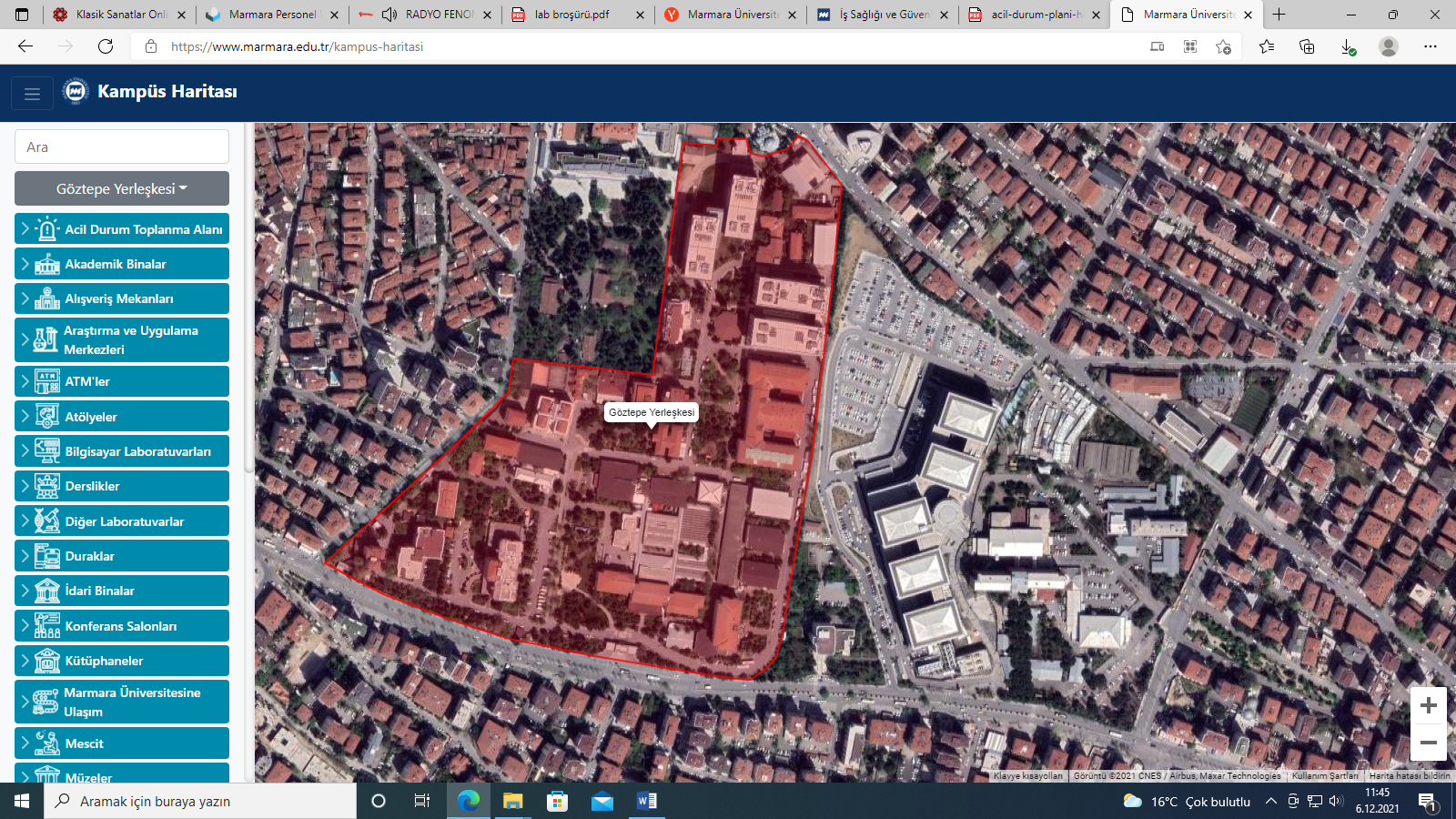 TOPLANMA YERİ (Bu bölümde, işyerinde toplanma yerini işaret eden kroki yer alacaktır)Marmara Üniversitesi Kampüs HaritasıTOPLANMA YERİ (Bu bölümde, işyerinde toplanma yerini işaret eden kroki yer alacaktır)Marmara Üniversitesi Kampüs HaritasıTOPLANMA YERİ (Bu bölümde, işyerinde toplanma yerini işaret eden kroki yer alacaktır)Marmara Üniversitesi Kampüs HaritasıTOPLANMA YERİ (Bu bölümde, işyerinde toplanma yerini işaret eden kroki yer alacaktır)Marmara Üniversitesi Kampüs HaritasıTOPLANMA YERİ (Bu bölümde, işyerinde toplanma yerini işaret eden kroki yer alacaktır)Marmara Üniversitesi Kampüs HaritasıTOPLANMA YERİ (Bu bölümde, işyerinde toplanma yerini işaret eden kroki yer alacaktır)Marmara Üniversitesi Kampüs HaritasıİŞYERİNİ DIŞARIDAN ETKİLEYEBİLECEK İŞYERLERİ  (Bu bölümde, işyerinin acil durumlar açısından etkilenebileceği işyerleri hakkında, asgari olarak, işyerinin unvanı, faaliyet konusu ve ne tür bir etkiye neden olabileceğine ilişkin bilgiler yer alacaktır.)Marmara Üniversitesi, İş Sağlığı Ve Güvenliği Koordinasyon Birimi Göztepe Kampüsü İçinde, Göztepe Prof. Dr. Süleyman Yalçın Şehir Hastanesi’ne Komşu Konumda Kalmaktadır. Hastane İçin Mevcut Acil Durumlar Yakın Konum Nedeni İle Marmara Üniversitesi İçinde Risk Oluşturmaktadır.İŞYERİNİ DIŞARIDAN ETKİLEYEBİLECEK İŞYERLERİ  (Bu bölümde, işyerinin acil durumlar açısından etkilenebileceği işyerleri hakkında, asgari olarak, işyerinin unvanı, faaliyet konusu ve ne tür bir etkiye neden olabileceğine ilişkin bilgiler yer alacaktır.)Marmara Üniversitesi, İş Sağlığı Ve Güvenliği Koordinasyon Birimi Göztepe Kampüsü İçinde, Göztepe Prof. Dr. Süleyman Yalçın Şehir Hastanesi’ne Komşu Konumda Kalmaktadır. Hastane İçin Mevcut Acil Durumlar Yakın Konum Nedeni İle Marmara Üniversitesi İçinde Risk Oluşturmaktadır.İŞYERİNİ DIŞARIDAN ETKİLEYEBİLECEK İŞYERLERİ  (Bu bölümde, işyerinin acil durumlar açısından etkilenebileceği işyerleri hakkında, asgari olarak, işyerinin unvanı, faaliyet konusu ve ne tür bir etkiye neden olabileceğine ilişkin bilgiler yer alacaktır.)Marmara Üniversitesi, İş Sağlığı Ve Güvenliği Koordinasyon Birimi Göztepe Kampüsü İçinde, Göztepe Prof. Dr. Süleyman Yalçın Şehir Hastanesi’ne Komşu Konumda Kalmaktadır. Hastane İçin Mevcut Acil Durumlar Yakın Konum Nedeni İle Marmara Üniversitesi İçinde Risk Oluşturmaktadır.İŞYERİNİ DIŞARIDAN ETKİLEYEBİLECEK İŞYERLERİ  (Bu bölümde, işyerinin acil durumlar açısından etkilenebileceği işyerleri hakkında, asgari olarak, işyerinin unvanı, faaliyet konusu ve ne tür bir etkiye neden olabileceğine ilişkin bilgiler yer alacaktır.)Marmara Üniversitesi, İş Sağlığı Ve Güvenliği Koordinasyon Birimi Göztepe Kampüsü İçinde, Göztepe Prof. Dr. Süleyman Yalçın Şehir Hastanesi’ne Komşu Konumda Kalmaktadır. Hastane İçin Mevcut Acil Durumlar Yakın Konum Nedeni İle Marmara Üniversitesi İçinde Risk Oluşturmaktadır.İŞYERİNİ DIŞARIDAN ETKİLEYEBİLECEK İŞYERLERİ  (Bu bölümde, işyerinin acil durumlar açısından etkilenebileceği işyerleri hakkında, asgari olarak, işyerinin unvanı, faaliyet konusu ve ne tür bir etkiye neden olabileceğine ilişkin bilgiler yer alacaktır.)Marmara Üniversitesi, İş Sağlığı Ve Güvenliği Koordinasyon Birimi Göztepe Kampüsü İçinde, Göztepe Prof. Dr. Süleyman Yalçın Şehir Hastanesi’ne Komşu Konumda Kalmaktadır. Hastane İçin Mevcut Acil Durumlar Yakın Konum Nedeni İle Marmara Üniversitesi İçinde Risk Oluşturmaktadır.İŞYERİNİ DIŞARIDAN ETKİLEYEBİLECEK İŞYERLERİ  (Bu bölümde, işyerinin acil durumlar açısından etkilenebileceği işyerleri hakkında, asgari olarak, işyerinin unvanı, faaliyet konusu ve ne tür bir etkiye neden olabileceğine ilişkin bilgiler yer alacaktır.)Marmara Üniversitesi, İş Sağlığı Ve Güvenliği Koordinasyon Birimi Göztepe Kampüsü İçinde, Göztepe Prof. Dr. Süleyman Yalçın Şehir Hastanesi’ne Komşu Konumda Kalmaktadır. Hastane İçin Mevcut Acil Durumlar Yakın Konum Nedeni İle Marmara Üniversitesi İçinde Risk Oluşturmaktadır.İŞYERİNİ DIŞARIDAN ETKİLEYEBİLECEK İŞYERLERİ  (Bu bölümde, işyerinin acil durumlar açısından etkilenebileceği işyerleri hakkında, asgari olarak, işyerinin unvanı, faaliyet konusu ve ne tür bir etkiye neden olabileceğine ilişkin bilgiler yer alacaktır.)Marmara Üniversitesi, İş Sağlığı Ve Güvenliği Koordinasyon Birimi Göztepe Kampüsü İçinde, Göztepe Prof. Dr. Süleyman Yalçın Şehir Hastanesi’ne Komşu Konumda Kalmaktadır. Hastane İçin Mevcut Acil Durumlar Yakın Konum Nedeni İle Marmara Üniversitesi İçinde Risk Oluşturmaktadır.ÖNLEYİCİ VE SINIRLANDIRICI TEDBİRLER (Bu bölümde işyeri için belirlenen “her acil durum için” acil durumun olumsuz etkilerini önleyici ve sınırlandırıcı tedbirler yer alacaktır.)ÖNLEYİCİ VE SINIRLANDIRICI TEDBİRLER (Bu bölümde işyeri için belirlenen “her acil durum için” acil durumun olumsuz etkilerini önleyici ve sınırlandırıcı tedbirler yer alacaktır.)ÖNLEYİCİ VE SINIRLANDIRICI TEDBİRLER (Bu bölümde işyeri için belirlenen “her acil durum için” acil durumun olumsuz etkilerini önleyici ve sınırlandırıcı tedbirler yer alacaktır.)ÖNLEYİCİ VE SINIRLANDIRICI TEDBİRLER (Bu bölümde işyeri için belirlenen “her acil durum için” acil durumun olumsuz etkilerini önleyici ve sınırlandırıcı tedbirler yer alacaktır.)ÖNLEYİCİ VE SINIRLANDIRICI TEDBİRLER (Bu bölümde işyeri için belirlenen “her acil durum için” acil durumun olumsuz etkilerini önleyici ve sınırlandırıcı tedbirler yer alacaktır.)ÖNLEYİCİ VE SINIRLANDIRICI TEDBİRLER (Bu bölümde işyeri için belirlenen “her acil durum için” acil durumun olumsuz etkilerini önleyici ve sınırlandırıcı tedbirler yer alacaktır.)ÖNLEYİCİ VE SINIRLANDIRICI TEDBİRLER (Bu bölümde işyeri için belirlenen “her acil durum için” acil durumun olumsuz etkilerini önleyici ve sınırlandırıcı tedbirler yer alacaktır.)BELİRLENEN ACİL DURUMBELİRLENEN ACİL DURUMÖNLEYİCİ VE SINIRLANDIRICI TEDBİRLERÖNLEYİCİ VE SINIRLANDIRICI TEDBİRLERÖNLEYİCİ VE SINIRLANDIRICI TEDBİRLERÖNLEYİCİ VE SINIRLANDIRICI TEDBİRLERÖNLEYİCİ VE SINIRLANDIRICI TEDBİRLERAcil durum 1Acil durum 1YANGIN:Önleyici Tedbirler Elektrik tesisatının periyodik kontrolü ve olası arıza durumunun derhal yetkili kişilerce giderilmesi Sigara içilebilen alanların sınırlandırılması ve bu alanların işaretlerle belirtilmesi Gaz detektörü bulundurulması (gerekli işyerleri için) İşyerinde kullanılıyorsa gaz tüplerinin ve gaz hatlarının periyodik kontrolü Paratonerin işlevsel hale getirilip periyodik kontrollerinin yapılmasıElektronik cihazların fişlerinin mesai saatleri dışında prizden çekilmiş olmasıKazanların periyodik kontrolünün yapılmasıKazan dairesi içine yetkili kişiler harici kişilerin girmesinin önlenmesi Kullanılan kimyasal maddelerin uygun etiketlenmesi ve depolanmasıİşyerinde var ise laboratuvarlara yetkili kişi harici personelin girmesinin engellenmesi Kimyasal atıkların düzenli depolanması.Sınırlandırıcı Tedbirler Duman detektörleri Yangınla mücadele ekibi oluşturulmasıYangınla mücadele ekibine gerekli eğitimlerin verilmesi/aldırılmasıPeriyodik yangın tatbikatı yapılmasıYangın durumunda çabuk tahliye için uygun acil çıkış kapılarıAcil çıkışların ve söndürme ekipmanlarının gösterildiği tahliye planlarının işyerlerinde görünür şekilde asılı olmasıYangın söndürme ekipmanlarının işyeri içerisinde doğru konumlandırılmasıUygun standartlarda yangın söndürme ekipmanı bulundurulması ve periyodik kontrolü Acil durum vanaları (doğal gaz akışını kesmek için) CO, CO2 detektörleri Işıklı ve sesli alarm sistemiYANGIN:Önleyici Tedbirler Elektrik tesisatının periyodik kontrolü ve olası arıza durumunun derhal yetkili kişilerce giderilmesi Sigara içilebilen alanların sınırlandırılması ve bu alanların işaretlerle belirtilmesi Gaz detektörü bulundurulması (gerekli işyerleri için) İşyerinde kullanılıyorsa gaz tüplerinin ve gaz hatlarının periyodik kontrolü Paratonerin işlevsel hale getirilip periyodik kontrollerinin yapılmasıElektronik cihazların fişlerinin mesai saatleri dışında prizden çekilmiş olmasıKazanların periyodik kontrolünün yapılmasıKazan dairesi içine yetkili kişiler harici kişilerin girmesinin önlenmesi Kullanılan kimyasal maddelerin uygun etiketlenmesi ve depolanmasıİşyerinde var ise laboratuvarlara yetkili kişi harici personelin girmesinin engellenmesi Kimyasal atıkların düzenli depolanması.Sınırlandırıcı Tedbirler Duman detektörleri Yangınla mücadele ekibi oluşturulmasıYangınla mücadele ekibine gerekli eğitimlerin verilmesi/aldırılmasıPeriyodik yangın tatbikatı yapılmasıYangın durumunda çabuk tahliye için uygun acil çıkış kapılarıAcil çıkışların ve söndürme ekipmanlarının gösterildiği tahliye planlarının işyerlerinde görünür şekilde asılı olmasıYangın söndürme ekipmanlarının işyeri içerisinde doğru konumlandırılmasıUygun standartlarda yangın söndürme ekipmanı bulundurulması ve periyodik kontrolü Acil durum vanaları (doğal gaz akışını kesmek için) CO, CO2 detektörleri Işıklı ve sesli alarm sistemiYANGIN:Önleyici Tedbirler Elektrik tesisatının periyodik kontrolü ve olası arıza durumunun derhal yetkili kişilerce giderilmesi Sigara içilebilen alanların sınırlandırılması ve bu alanların işaretlerle belirtilmesi Gaz detektörü bulundurulması (gerekli işyerleri için) İşyerinde kullanılıyorsa gaz tüplerinin ve gaz hatlarının periyodik kontrolü Paratonerin işlevsel hale getirilip periyodik kontrollerinin yapılmasıElektronik cihazların fişlerinin mesai saatleri dışında prizden çekilmiş olmasıKazanların periyodik kontrolünün yapılmasıKazan dairesi içine yetkili kişiler harici kişilerin girmesinin önlenmesi Kullanılan kimyasal maddelerin uygun etiketlenmesi ve depolanmasıİşyerinde var ise laboratuvarlara yetkili kişi harici personelin girmesinin engellenmesi Kimyasal atıkların düzenli depolanması.Sınırlandırıcı Tedbirler Duman detektörleri Yangınla mücadele ekibi oluşturulmasıYangınla mücadele ekibine gerekli eğitimlerin verilmesi/aldırılmasıPeriyodik yangın tatbikatı yapılmasıYangın durumunda çabuk tahliye için uygun acil çıkış kapılarıAcil çıkışların ve söndürme ekipmanlarının gösterildiği tahliye planlarının işyerlerinde görünür şekilde asılı olmasıYangın söndürme ekipmanlarının işyeri içerisinde doğru konumlandırılmasıUygun standartlarda yangın söndürme ekipmanı bulundurulması ve periyodik kontrolü Acil durum vanaları (doğal gaz akışını kesmek için) CO, CO2 detektörleri Işıklı ve sesli alarm sistemiYANGIN:Önleyici Tedbirler Elektrik tesisatının periyodik kontrolü ve olası arıza durumunun derhal yetkili kişilerce giderilmesi Sigara içilebilen alanların sınırlandırılması ve bu alanların işaretlerle belirtilmesi Gaz detektörü bulundurulması (gerekli işyerleri için) İşyerinde kullanılıyorsa gaz tüplerinin ve gaz hatlarının periyodik kontrolü Paratonerin işlevsel hale getirilip periyodik kontrollerinin yapılmasıElektronik cihazların fişlerinin mesai saatleri dışında prizden çekilmiş olmasıKazanların periyodik kontrolünün yapılmasıKazan dairesi içine yetkili kişiler harici kişilerin girmesinin önlenmesi Kullanılan kimyasal maddelerin uygun etiketlenmesi ve depolanmasıİşyerinde var ise laboratuvarlara yetkili kişi harici personelin girmesinin engellenmesi Kimyasal atıkların düzenli depolanması.Sınırlandırıcı Tedbirler Duman detektörleri Yangınla mücadele ekibi oluşturulmasıYangınla mücadele ekibine gerekli eğitimlerin verilmesi/aldırılmasıPeriyodik yangın tatbikatı yapılmasıYangın durumunda çabuk tahliye için uygun acil çıkış kapılarıAcil çıkışların ve söndürme ekipmanlarının gösterildiği tahliye planlarının işyerlerinde görünür şekilde asılı olmasıYangın söndürme ekipmanlarının işyeri içerisinde doğru konumlandırılmasıUygun standartlarda yangın söndürme ekipmanı bulundurulması ve periyodik kontrolü Acil durum vanaları (doğal gaz akışını kesmek için) CO, CO2 detektörleri Işıklı ve sesli alarm sistemiYANGIN:Önleyici Tedbirler Elektrik tesisatının periyodik kontrolü ve olası arıza durumunun derhal yetkili kişilerce giderilmesi Sigara içilebilen alanların sınırlandırılması ve bu alanların işaretlerle belirtilmesi Gaz detektörü bulundurulması (gerekli işyerleri için) İşyerinde kullanılıyorsa gaz tüplerinin ve gaz hatlarının periyodik kontrolü Paratonerin işlevsel hale getirilip periyodik kontrollerinin yapılmasıElektronik cihazların fişlerinin mesai saatleri dışında prizden çekilmiş olmasıKazanların periyodik kontrolünün yapılmasıKazan dairesi içine yetkili kişiler harici kişilerin girmesinin önlenmesi Kullanılan kimyasal maddelerin uygun etiketlenmesi ve depolanmasıİşyerinde var ise laboratuvarlara yetkili kişi harici personelin girmesinin engellenmesi Kimyasal atıkların düzenli depolanması.Sınırlandırıcı Tedbirler Duman detektörleri Yangınla mücadele ekibi oluşturulmasıYangınla mücadele ekibine gerekli eğitimlerin verilmesi/aldırılmasıPeriyodik yangın tatbikatı yapılmasıYangın durumunda çabuk tahliye için uygun acil çıkış kapılarıAcil çıkışların ve söndürme ekipmanlarının gösterildiği tahliye planlarının işyerlerinde görünür şekilde asılı olmasıYangın söndürme ekipmanlarının işyeri içerisinde doğru konumlandırılmasıUygun standartlarda yangın söndürme ekipmanı bulundurulması ve periyodik kontrolü Acil durum vanaları (doğal gaz akışını kesmek için) CO, CO2 detektörleri Işıklı ve sesli alarm sistemiAcil durum 2Acil durum 2DEPREM:Sınırlandırıcı Tedbirler Zemin güçlendirilmesi Ofis içerisindeki dolapların sabitlenmesi İşyerinde devrilmesi muhtemel büyük araç gereç ve ekipmanların güvenli biçimde yerleştirilmesi İşyeri planlamasının deprem ve etkileri göz önünde bulundurularak yapılmasıBinanın deprem dayanıklılığının kontrolü Tüm çalışanların depremde yapılacaklar konusunda eğitim almasıAcil çıkışların gösterildiği tahliye planlarının işyerinde görünür şekilde asılı olmasıArama, kurtarma ve tahliye ekibi oluşturulmasıArama, kurtarma ve tahliye ekibine deprem ile ilgili eğitim verilmesi/aldırılmasıTatbikat yapılmasıSEL:Önleyici Tedbirlerİşletmenin kurulum aşamasında dere yataklarına tesis yapılmamasına dikkat edilmesi İşyerinde bulunan yağmur suyu kanallarının kontrolü ve bakımlarının yapılmasıBireysel ve kurumsal olarak ağaçlandırmaya önem verilmesi Sınırlandırıcı TedbirlerKapalı alan işyerleri için pencere ve kapılar için “taşınabilir” engeller bulundurulması Olası sel durumunda elektrik ve su kaynaklarının kapatılmasıAfet sırasında ve sonrasında kullanılacak ekipmanların hazır bulundurulmasıSel için belirlenmiş “güvenli yer”in* gösterildiği tahliye planının işyeri içerisinde görünür yerlerde asılı olmasıArama, kurtarma ve tahliye ekibi oluşturulmasıArama, kurtarma ve tahliye ekibine sel ile ilgili eğitim verilmesi/aldırılmasıDEPREM:Sınırlandırıcı Tedbirler Zemin güçlendirilmesi Ofis içerisindeki dolapların sabitlenmesi İşyerinde devrilmesi muhtemel büyük araç gereç ve ekipmanların güvenli biçimde yerleştirilmesi İşyeri planlamasının deprem ve etkileri göz önünde bulundurularak yapılmasıBinanın deprem dayanıklılığının kontrolü Tüm çalışanların depremde yapılacaklar konusunda eğitim almasıAcil çıkışların gösterildiği tahliye planlarının işyerinde görünür şekilde asılı olmasıArama, kurtarma ve tahliye ekibi oluşturulmasıArama, kurtarma ve tahliye ekibine deprem ile ilgili eğitim verilmesi/aldırılmasıTatbikat yapılmasıSEL:Önleyici Tedbirlerİşletmenin kurulum aşamasında dere yataklarına tesis yapılmamasına dikkat edilmesi İşyerinde bulunan yağmur suyu kanallarının kontrolü ve bakımlarının yapılmasıBireysel ve kurumsal olarak ağaçlandırmaya önem verilmesi Sınırlandırıcı TedbirlerKapalı alan işyerleri için pencere ve kapılar için “taşınabilir” engeller bulundurulması Olası sel durumunda elektrik ve su kaynaklarının kapatılmasıAfet sırasında ve sonrasında kullanılacak ekipmanların hazır bulundurulmasıSel için belirlenmiş “güvenli yer”in* gösterildiği tahliye planının işyeri içerisinde görünür yerlerde asılı olmasıArama, kurtarma ve tahliye ekibi oluşturulmasıArama, kurtarma ve tahliye ekibine sel ile ilgili eğitim verilmesi/aldırılmasıDEPREM:Sınırlandırıcı Tedbirler Zemin güçlendirilmesi Ofis içerisindeki dolapların sabitlenmesi İşyerinde devrilmesi muhtemel büyük araç gereç ve ekipmanların güvenli biçimde yerleştirilmesi İşyeri planlamasının deprem ve etkileri göz önünde bulundurularak yapılmasıBinanın deprem dayanıklılığının kontrolü Tüm çalışanların depremde yapılacaklar konusunda eğitim almasıAcil çıkışların gösterildiği tahliye planlarının işyerinde görünür şekilde asılı olmasıArama, kurtarma ve tahliye ekibi oluşturulmasıArama, kurtarma ve tahliye ekibine deprem ile ilgili eğitim verilmesi/aldırılmasıTatbikat yapılmasıSEL:Önleyici Tedbirlerİşletmenin kurulum aşamasında dere yataklarına tesis yapılmamasına dikkat edilmesi İşyerinde bulunan yağmur suyu kanallarının kontrolü ve bakımlarının yapılmasıBireysel ve kurumsal olarak ağaçlandırmaya önem verilmesi Sınırlandırıcı TedbirlerKapalı alan işyerleri için pencere ve kapılar için “taşınabilir” engeller bulundurulması Olası sel durumunda elektrik ve su kaynaklarının kapatılmasıAfet sırasında ve sonrasında kullanılacak ekipmanların hazır bulundurulmasıSel için belirlenmiş “güvenli yer”in* gösterildiği tahliye planının işyeri içerisinde görünür yerlerde asılı olmasıArama, kurtarma ve tahliye ekibi oluşturulmasıArama, kurtarma ve tahliye ekibine sel ile ilgili eğitim verilmesi/aldırılmasıDEPREM:Sınırlandırıcı Tedbirler Zemin güçlendirilmesi Ofis içerisindeki dolapların sabitlenmesi İşyerinde devrilmesi muhtemel büyük araç gereç ve ekipmanların güvenli biçimde yerleştirilmesi İşyeri planlamasının deprem ve etkileri göz önünde bulundurularak yapılmasıBinanın deprem dayanıklılığının kontrolü Tüm çalışanların depremde yapılacaklar konusunda eğitim almasıAcil çıkışların gösterildiği tahliye planlarının işyerinde görünür şekilde asılı olmasıArama, kurtarma ve tahliye ekibi oluşturulmasıArama, kurtarma ve tahliye ekibine deprem ile ilgili eğitim verilmesi/aldırılmasıTatbikat yapılmasıSEL:Önleyici Tedbirlerİşletmenin kurulum aşamasında dere yataklarına tesis yapılmamasına dikkat edilmesi İşyerinde bulunan yağmur suyu kanallarının kontrolü ve bakımlarının yapılmasıBireysel ve kurumsal olarak ağaçlandırmaya önem verilmesi Sınırlandırıcı TedbirlerKapalı alan işyerleri için pencere ve kapılar için “taşınabilir” engeller bulundurulması Olası sel durumunda elektrik ve su kaynaklarının kapatılmasıAfet sırasında ve sonrasında kullanılacak ekipmanların hazır bulundurulmasıSel için belirlenmiş “güvenli yer”in* gösterildiği tahliye planının işyeri içerisinde görünür yerlerde asılı olmasıArama, kurtarma ve tahliye ekibi oluşturulmasıArama, kurtarma ve tahliye ekibine sel ile ilgili eğitim verilmesi/aldırılmasıDEPREM:Sınırlandırıcı Tedbirler Zemin güçlendirilmesi Ofis içerisindeki dolapların sabitlenmesi İşyerinde devrilmesi muhtemel büyük araç gereç ve ekipmanların güvenli biçimde yerleştirilmesi İşyeri planlamasının deprem ve etkileri göz önünde bulundurularak yapılmasıBinanın deprem dayanıklılığının kontrolü Tüm çalışanların depremde yapılacaklar konusunda eğitim almasıAcil çıkışların gösterildiği tahliye planlarının işyerinde görünür şekilde asılı olmasıArama, kurtarma ve tahliye ekibi oluşturulmasıArama, kurtarma ve tahliye ekibine deprem ile ilgili eğitim verilmesi/aldırılmasıTatbikat yapılmasıSEL:Önleyici Tedbirlerİşletmenin kurulum aşamasında dere yataklarına tesis yapılmamasına dikkat edilmesi İşyerinde bulunan yağmur suyu kanallarının kontrolü ve bakımlarının yapılmasıBireysel ve kurumsal olarak ağaçlandırmaya önem verilmesi Sınırlandırıcı TedbirlerKapalı alan işyerleri için pencere ve kapılar için “taşınabilir” engeller bulundurulması Olası sel durumunda elektrik ve su kaynaklarının kapatılmasıAfet sırasında ve sonrasında kullanılacak ekipmanların hazır bulundurulmasıSel için belirlenmiş “güvenli yer”in* gösterildiği tahliye planının işyeri içerisinde görünür yerlerde asılı olmasıArama, kurtarma ve tahliye ekibi oluşturulmasıArama, kurtarma ve tahliye ekibine sel ile ilgili eğitim verilmesi/aldırılmasıAcil durum 3Acil durum 3İLKYARDIM VE TAHLİYE GEREKTİRECEK OLAY VE KAZALAR Önleyici Tedbirler Risk değerlendirmesi yapılmasıÇalışanlara iş ile ilgili gerekli eğitimlerin verilmesi Çalışanlara gerekli iş sağlığı ve güvenliği eğitimlerinin verilmesi Belirlenen zaman dilimlerinde çalışanların sağlık gözetimlerinin yapılmasıRamak kala formları oluşturulması ve doldurulmasının sağlanmasıÇalışanların iş sağlığı ve güvenliği yönünden fikir ve önerilerinin alınmasıİş sağlığı ve güvenliği konusunda ödül sistemi getirilmesi Zemin, yol ve merdivenlerin mevzuatta/standartlarda belirlenen kriterlere uygun olmasıTermal konfor şartlarının mevzuatta/standartlarda belirlenen kriterlere uygun olmasıÇalışanlara güvenlik kültürü aşılanması ile ilgili çalışmalar yapılmasıİşyeri içi güncel trafik planının bulundurulmasıSınırlandırıcı Tedbirler İlkyardım ekibi oluşturulmasıİlkyardım personeline profesyonel ilkyardım eğitimi aldırılmasıEcza dolapları bulundurulması ve kullanıma uygun içerikte olmasıUygun kişisel koruyucu donanım temini Kişisel koruyucu donanımların çalışanlarca doğru kullanımının sağlanmasıAcil durum irtibat numaralarının görünür yerlerde asılı olmasıİşyeri otoparkına araçların nizami park edilmesi (ileri doğru çıkacak şekilde)İLKYARDIM VE TAHLİYE GEREKTİRECEK OLAY VE KAZALAR Önleyici Tedbirler Risk değerlendirmesi yapılmasıÇalışanlara iş ile ilgili gerekli eğitimlerin verilmesi Çalışanlara gerekli iş sağlığı ve güvenliği eğitimlerinin verilmesi Belirlenen zaman dilimlerinde çalışanların sağlık gözetimlerinin yapılmasıRamak kala formları oluşturulması ve doldurulmasının sağlanmasıÇalışanların iş sağlığı ve güvenliği yönünden fikir ve önerilerinin alınmasıİş sağlığı ve güvenliği konusunda ödül sistemi getirilmesi Zemin, yol ve merdivenlerin mevzuatta/standartlarda belirlenen kriterlere uygun olmasıTermal konfor şartlarının mevzuatta/standartlarda belirlenen kriterlere uygun olmasıÇalışanlara güvenlik kültürü aşılanması ile ilgili çalışmalar yapılmasıİşyeri içi güncel trafik planının bulundurulmasıSınırlandırıcı Tedbirler İlkyardım ekibi oluşturulmasıİlkyardım personeline profesyonel ilkyardım eğitimi aldırılmasıEcza dolapları bulundurulması ve kullanıma uygun içerikte olmasıUygun kişisel koruyucu donanım temini Kişisel koruyucu donanımların çalışanlarca doğru kullanımının sağlanmasıAcil durum irtibat numaralarının görünür yerlerde asılı olmasıİşyeri otoparkına araçların nizami park edilmesi (ileri doğru çıkacak şekilde)İLKYARDIM VE TAHLİYE GEREKTİRECEK OLAY VE KAZALAR Önleyici Tedbirler Risk değerlendirmesi yapılmasıÇalışanlara iş ile ilgili gerekli eğitimlerin verilmesi Çalışanlara gerekli iş sağlığı ve güvenliği eğitimlerinin verilmesi Belirlenen zaman dilimlerinde çalışanların sağlık gözetimlerinin yapılmasıRamak kala formları oluşturulması ve doldurulmasının sağlanmasıÇalışanların iş sağlığı ve güvenliği yönünden fikir ve önerilerinin alınmasıİş sağlığı ve güvenliği konusunda ödül sistemi getirilmesi Zemin, yol ve merdivenlerin mevzuatta/standartlarda belirlenen kriterlere uygun olmasıTermal konfor şartlarının mevzuatta/standartlarda belirlenen kriterlere uygun olmasıÇalışanlara güvenlik kültürü aşılanması ile ilgili çalışmalar yapılmasıİşyeri içi güncel trafik planının bulundurulmasıSınırlandırıcı Tedbirler İlkyardım ekibi oluşturulmasıİlkyardım personeline profesyonel ilkyardım eğitimi aldırılmasıEcza dolapları bulundurulması ve kullanıma uygun içerikte olmasıUygun kişisel koruyucu donanım temini Kişisel koruyucu donanımların çalışanlarca doğru kullanımının sağlanmasıAcil durum irtibat numaralarının görünür yerlerde asılı olmasıİşyeri otoparkına araçların nizami park edilmesi (ileri doğru çıkacak şekilde)İLKYARDIM VE TAHLİYE GEREKTİRECEK OLAY VE KAZALAR Önleyici Tedbirler Risk değerlendirmesi yapılmasıÇalışanlara iş ile ilgili gerekli eğitimlerin verilmesi Çalışanlara gerekli iş sağlığı ve güvenliği eğitimlerinin verilmesi Belirlenen zaman dilimlerinde çalışanların sağlık gözetimlerinin yapılmasıRamak kala formları oluşturulması ve doldurulmasının sağlanmasıÇalışanların iş sağlığı ve güvenliği yönünden fikir ve önerilerinin alınmasıİş sağlığı ve güvenliği konusunda ödül sistemi getirilmesi Zemin, yol ve merdivenlerin mevzuatta/standartlarda belirlenen kriterlere uygun olmasıTermal konfor şartlarının mevzuatta/standartlarda belirlenen kriterlere uygun olmasıÇalışanlara güvenlik kültürü aşılanması ile ilgili çalışmalar yapılmasıİşyeri içi güncel trafik planının bulundurulmasıSınırlandırıcı Tedbirler İlkyardım ekibi oluşturulmasıİlkyardım personeline profesyonel ilkyardım eğitimi aldırılmasıEcza dolapları bulundurulması ve kullanıma uygun içerikte olmasıUygun kişisel koruyucu donanım temini Kişisel koruyucu donanımların çalışanlarca doğru kullanımının sağlanmasıAcil durum irtibat numaralarının görünür yerlerde asılı olmasıİşyeri otoparkına araçların nizami park edilmesi (ileri doğru çıkacak şekilde)İLKYARDIM VE TAHLİYE GEREKTİRECEK OLAY VE KAZALAR Önleyici Tedbirler Risk değerlendirmesi yapılmasıÇalışanlara iş ile ilgili gerekli eğitimlerin verilmesi Çalışanlara gerekli iş sağlığı ve güvenliği eğitimlerinin verilmesi Belirlenen zaman dilimlerinde çalışanların sağlık gözetimlerinin yapılmasıRamak kala formları oluşturulması ve doldurulmasının sağlanmasıÇalışanların iş sağlığı ve güvenliği yönünden fikir ve önerilerinin alınmasıİş sağlığı ve güvenliği konusunda ödül sistemi getirilmesi Zemin, yol ve merdivenlerin mevzuatta/standartlarda belirlenen kriterlere uygun olmasıTermal konfor şartlarının mevzuatta/standartlarda belirlenen kriterlere uygun olmasıÇalışanlara güvenlik kültürü aşılanması ile ilgili çalışmalar yapılmasıİşyeri içi güncel trafik planının bulundurulmasıSınırlandırıcı Tedbirler İlkyardım ekibi oluşturulmasıİlkyardım personeline profesyonel ilkyardım eğitimi aldırılmasıEcza dolapları bulundurulması ve kullanıma uygun içerikte olmasıUygun kişisel koruyucu donanım temini Kişisel koruyucu donanımların çalışanlarca doğru kullanımının sağlanmasıAcil durum irtibat numaralarının görünür yerlerde asılı olmasıİşyeri otoparkına araçların nizami park edilmesi (ileri doğru çıkacak şekilde)……MÜDAHALE YÖNTEMLERİ (Bu bölümde, işyeri için belirlenen “her acil durum” için müdahale yöntemleri belirlenecektir. Müdahale yöntemleri, akış şeması veya maddeler halinde sıralanan prosedürler şeklinde oluşturulabilir.)YANGIN İÇİN ACİL DURUM MÜDAHALE YÖNTEMİ Telaşa kapılmadan çevrede yangın ihbar düğmesi varsa ona basılmalıdır.110 nolu telefondan yangın itfaiyeye bildirilmelidir. Yangının adresi en kısa ve doğru şekilde, mümkünse yangının cinsi ile birlikte (bina, benzin, ahşap, araç vb.) bildirilmelidir.İtfaiye gelinceye kadar mümkünse yangını söndürmek için eldeki mevcut imkanlardan yararlanılmalıdır.Yangın kapalı alandaysa yayılmasını önlemek için kapı ve pencereler kapatılmalıdır.Bunlar yapılırken kendimiz ve başkaları tehlikeye atılmamalıdır.Eğer alevler çoğalmışsa ve binadan çıkış olanaksızsa, dolap vb. yerlere saklanılmamalı, pencereden dışarıdakilerle iletişim kurulmaya çalışılmalıdır.Dumandan boğulmamak için yardım gelene kadar eğilerek ve sürünerek hareket edilmeli, ağız ve burun ıslak bez ya da mendille kapatılarak nefes alınmalıdır.Duman ve yanık kokusu başka odadan geliyorsa kapılar açılmamalı, kapıya dokunulmamalıdır.Kıyafetiniz alev almışsa, koşmadan yere yatarak yuvarlanılmalıdır. Battaniye türü örtüler alınarak alevler boğulmaya çalışılmalıdır.Eğer vücudumuzda yanık varsa, hemen soğuk suya tutulmalıdır.Acil durum ekiplerinin talimatları çerçevesinde gösterilen doğrultuda acil çıkıştan çıkarak güvenli yere gidilmelidir. Burada yapılacak sayıma dâhil olunmalıdır.DEPREM İÇİN ACİL DURUM MÜDAHALE YÖNTEMİDeprem Anında Aşağıdaki Komutları Takip Ediniz:Çevrede acil durum siren sesi varmı ?Evet: Acil Durum Butonuna Basarak Herkesi Haberdar Et.Hayır: Sesli Olarak Etraftakileri Uyar!Kapalı Alanda Mısın ?Evet: En Yakın İlk Koruma Bölgesine Sığın! (Masa Altı, Kiriş, Kolon)Hayır: İlk Sarsıntı Geçti Mi?Hayır : Koruma Bölgesinde Kalmaya Devam Et!Evet: Tahliye İşlemine Başla!Deprem Geçti Mi?Evet: Güvenli Yere Gir!Hayır: Koruma Bölgesinde Kalmaya Devam Et!Yaralı Var Mı ?Evet: İlkyardım Ekibinde isen İlk Müdahaleyi Yap!Hayır: İlkyardım Ekibine Bildir! Yaralıların Taşınmasına Yardımcı Ol ve Güvenli Yere Git Sayıma Katıl.Kaza Yangın Sızıntı vb Acil Durumlar Var İse Acil Durum Prosedürlerine Göre Hareket Et.SEL İÇİN ACİL DURUM MÜDAHALE YÖNTEMİPanik yapılmadan çalışanlara haber verilmeli ve acil durum butonuna basılmalıdır.Vanalar kontrol edilip borulara da kaçak olup olmadığı kontrol edilmelidir.İtfaiye teşkilatına haber verilmelidir. (110)Sel sularının işyeri içine girmesi engellenmeli, açık kapı ve pencereler kapatılarak sınırlandırılmalıdır.Değerli eşya ve ekipmanlardan taşınır olanlar güvenli yere taşınmalıdır.Doğalgaz ve elektrik tesisatı kapatılmalıdır.İşyeri binasının su girebilecek yerlerine bariyerler kurulmalıdır.Mümkünse suyun kanalizasyona doğru yönlendirilmesi sağlanmalıdır.Sel için belirlenmiş güvenli yere arama kurtarma ve tahliye ekiplerinin talimatlarına uyarak gidilmeli ve burada sayıma katılım sağlanmalıdır.İLKYARDIM VE TAHLİYE GEREKTİRECEK OLAY VE KAZALARİÇİN ACİL DURUM MÜDAHALE YÖNTEMİ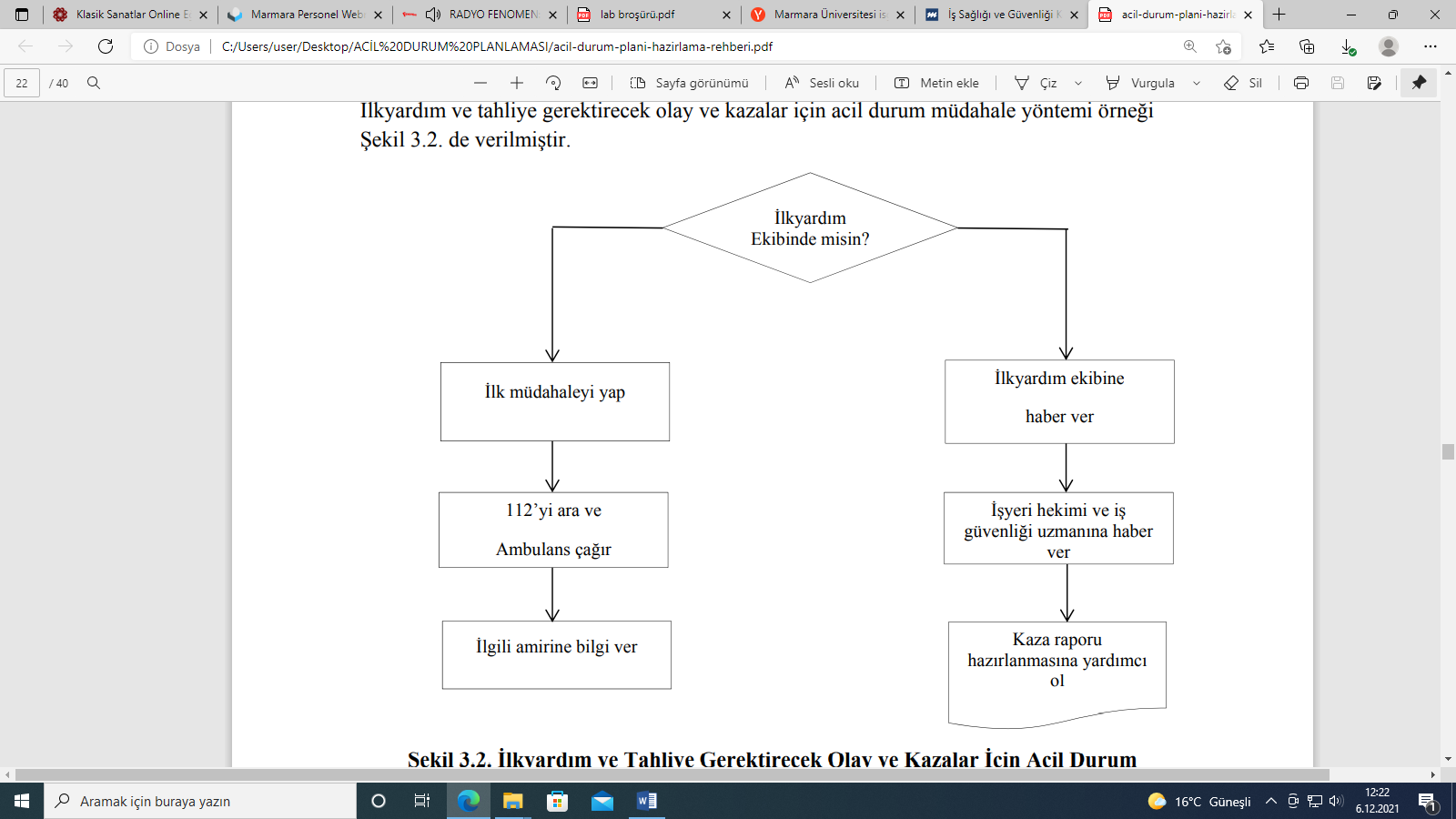 MÜDAHALE YÖNTEMLERİ (Bu bölümde, işyeri için belirlenen “her acil durum” için müdahale yöntemleri belirlenecektir. Müdahale yöntemleri, akış şeması veya maddeler halinde sıralanan prosedürler şeklinde oluşturulabilir.)YANGIN İÇİN ACİL DURUM MÜDAHALE YÖNTEMİ Telaşa kapılmadan çevrede yangın ihbar düğmesi varsa ona basılmalıdır.110 nolu telefondan yangın itfaiyeye bildirilmelidir. Yangının adresi en kısa ve doğru şekilde, mümkünse yangının cinsi ile birlikte (bina, benzin, ahşap, araç vb.) bildirilmelidir.İtfaiye gelinceye kadar mümkünse yangını söndürmek için eldeki mevcut imkanlardan yararlanılmalıdır.Yangın kapalı alandaysa yayılmasını önlemek için kapı ve pencereler kapatılmalıdır.Bunlar yapılırken kendimiz ve başkaları tehlikeye atılmamalıdır.Eğer alevler çoğalmışsa ve binadan çıkış olanaksızsa, dolap vb. yerlere saklanılmamalı, pencereden dışarıdakilerle iletişim kurulmaya çalışılmalıdır.Dumandan boğulmamak için yardım gelene kadar eğilerek ve sürünerek hareket edilmeli, ağız ve burun ıslak bez ya da mendille kapatılarak nefes alınmalıdır.Duman ve yanık kokusu başka odadan geliyorsa kapılar açılmamalı, kapıya dokunulmamalıdır.Kıyafetiniz alev almışsa, koşmadan yere yatarak yuvarlanılmalıdır. Battaniye türü örtüler alınarak alevler boğulmaya çalışılmalıdır.Eğer vücudumuzda yanık varsa, hemen soğuk suya tutulmalıdır.Acil durum ekiplerinin talimatları çerçevesinde gösterilen doğrultuda acil çıkıştan çıkarak güvenli yere gidilmelidir. Burada yapılacak sayıma dâhil olunmalıdır.DEPREM İÇİN ACİL DURUM MÜDAHALE YÖNTEMİDeprem Anında Aşağıdaki Komutları Takip Ediniz:Çevrede acil durum siren sesi varmı ?Evet: Acil Durum Butonuna Basarak Herkesi Haberdar Et.Hayır: Sesli Olarak Etraftakileri Uyar!Kapalı Alanda Mısın ?Evet: En Yakın İlk Koruma Bölgesine Sığın! (Masa Altı, Kiriş, Kolon)Hayır: İlk Sarsıntı Geçti Mi?Hayır : Koruma Bölgesinde Kalmaya Devam Et!Evet: Tahliye İşlemine Başla!Deprem Geçti Mi?Evet: Güvenli Yere Gir!Hayır: Koruma Bölgesinde Kalmaya Devam Et!Yaralı Var Mı ?Evet: İlkyardım Ekibinde isen İlk Müdahaleyi Yap!Hayır: İlkyardım Ekibine Bildir! Yaralıların Taşınmasına Yardımcı Ol ve Güvenli Yere Git Sayıma Katıl.Kaza Yangın Sızıntı vb Acil Durumlar Var İse Acil Durum Prosedürlerine Göre Hareket Et.SEL İÇİN ACİL DURUM MÜDAHALE YÖNTEMİPanik yapılmadan çalışanlara haber verilmeli ve acil durum butonuna basılmalıdır.Vanalar kontrol edilip borulara da kaçak olup olmadığı kontrol edilmelidir.İtfaiye teşkilatına haber verilmelidir. (110)Sel sularının işyeri içine girmesi engellenmeli, açık kapı ve pencereler kapatılarak sınırlandırılmalıdır.Değerli eşya ve ekipmanlardan taşınır olanlar güvenli yere taşınmalıdır.Doğalgaz ve elektrik tesisatı kapatılmalıdır.İşyeri binasının su girebilecek yerlerine bariyerler kurulmalıdır.Mümkünse suyun kanalizasyona doğru yönlendirilmesi sağlanmalıdır.Sel için belirlenmiş güvenli yere arama kurtarma ve tahliye ekiplerinin talimatlarına uyarak gidilmeli ve burada sayıma katılım sağlanmalıdır.İLKYARDIM VE TAHLİYE GEREKTİRECEK OLAY VE KAZALARİÇİN ACİL DURUM MÜDAHALE YÖNTEMİMÜDAHALE YÖNTEMLERİ (Bu bölümde, işyeri için belirlenen “her acil durum” için müdahale yöntemleri belirlenecektir. Müdahale yöntemleri, akış şeması veya maddeler halinde sıralanan prosedürler şeklinde oluşturulabilir.)YANGIN İÇİN ACİL DURUM MÜDAHALE YÖNTEMİ Telaşa kapılmadan çevrede yangın ihbar düğmesi varsa ona basılmalıdır.110 nolu telefondan yangın itfaiyeye bildirilmelidir. Yangının adresi en kısa ve doğru şekilde, mümkünse yangının cinsi ile birlikte (bina, benzin, ahşap, araç vb.) bildirilmelidir.İtfaiye gelinceye kadar mümkünse yangını söndürmek için eldeki mevcut imkanlardan yararlanılmalıdır.Yangın kapalı alandaysa yayılmasını önlemek için kapı ve pencereler kapatılmalıdır.Bunlar yapılırken kendimiz ve başkaları tehlikeye atılmamalıdır.Eğer alevler çoğalmışsa ve binadan çıkış olanaksızsa, dolap vb. yerlere saklanılmamalı, pencereden dışarıdakilerle iletişim kurulmaya çalışılmalıdır.Dumandan boğulmamak için yardım gelene kadar eğilerek ve sürünerek hareket edilmeli, ağız ve burun ıslak bez ya da mendille kapatılarak nefes alınmalıdır.Duman ve yanık kokusu başka odadan geliyorsa kapılar açılmamalı, kapıya dokunulmamalıdır.Kıyafetiniz alev almışsa, koşmadan yere yatarak yuvarlanılmalıdır. Battaniye türü örtüler alınarak alevler boğulmaya çalışılmalıdır.Eğer vücudumuzda yanık varsa, hemen soğuk suya tutulmalıdır.Acil durum ekiplerinin talimatları çerçevesinde gösterilen doğrultuda acil çıkıştan çıkarak güvenli yere gidilmelidir. Burada yapılacak sayıma dâhil olunmalıdır.DEPREM İÇİN ACİL DURUM MÜDAHALE YÖNTEMİDeprem Anında Aşağıdaki Komutları Takip Ediniz:Çevrede acil durum siren sesi varmı ?Evet: Acil Durum Butonuna Basarak Herkesi Haberdar Et.Hayır: Sesli Olarak Etraftakileri Uyar!Kapalı Alanda Mısın ?Evet: En Yakın İlk Koruma Bölgesine Sığın! (Masa Altı, Kiriş, Kolon)Hayır: İlk Sarsıntı Geçti Mi?Hayır : Koruma Bölgesinde Kalmaya Devam Et!Evet: Tahliye İşlemine Başla!Deprem Geçti Mi?Evet: Güvenli Yere Gir!Hayır: Koruma Bölgesinde Kalmaya Devam Et!Yaralı Var Mı ?Evet: İlkyardım Ekibinde isen İlk Müdahaleyi Yap!Hayır: İlkyardım Ekibine Bildir! Yaralıların Taşınmasına Yardımcı Ol ve Güvenli Yere Git Sayıma Katıl.Kaza Yangın Sızıntı vb Acil Durumlar Var İse Acil Durum Prosedürlerine Göre Hareket Et.SEL İÇİN ACİL DURUM MÜDAHALE YÖNTEMİPanik yapılmadan çalışanlara haber verilmeli ve acil durum butonuna basılmalıdır.Vanalar kontrol edilip borulara da kaçak olup olmadığı kontrol edilmelidir.İtfaiye teşkilatına haber verilmelidir. (110)Sel sularının işyeri içine girmesi engellenmeli, açık kapı ve pencereler kapatılarak sınırlandırılmalıdır.Değerli eşya ve ekipmanlardan taşınır olanlar güvenli yere taşınmalıdır.Doğalgaz ve elektrik tesisatı kapatılmalıdır.İşyeri binasının su girebilecek yerlerine bariyerler kurulmalıdır.Mümkünse suyun kanalizasyona doğru yönlendirilmesi sağlanmalıdır.Sel için belirlenmiş güvenli yere arama kurtarma ve tahliye ekiplerinin talimatlarına uyarak gidilmeli ve burada sayıma katılım sağlanmalıdır.İLKYARDIM VE TAHLİYE GEREKTİRECEK OLAY VE KAZALARİÇİN ACİL DURUM MÜDAHALE YÖNTEMİMÜDAHALE YÖNTEMLERİ (Bu bölümde, işyeri için belirlenen “her acil durum” için müdahale yöntemleri belirlenecektir. Müdahale yöntemleri, akış şeması veya maddeler halinde sıralanan prosedürler şeklinde oluşturulabilir.)YANGIN İÇİN ACİL DURUM MÜDAHALE YÖNTEMİ Telaşa kapılmadan çevrede yangın ihbar düğmesi varsa ona basılmalıdır.110 nolu telefondan yangın itfaiyeye bildirilmelidir. Yangının adresi en kısa ve doğru şekilde, mümkünse yangının cinsi ile birlikte (bina, benzin, ahşap, araç vb.) bildirilmelidir.İtfaiye gelinceye kadar mümkünse yangını söndürmek için eldeki mevcut imkanlardan yararlanılmalıdır.Yangın kapalı alandaysa yayılmasını önlemek için kapı ve pencereler kapatılmalıdır.Bunlar yapılırken kendimiz ve başkaları tehlikeye atılmamalıdır.Eğer alevler çoğalmışsa ve binadan çıkış olanaksızsa, dolap vb. yerlere saklanılmamalı, pencereden dışarıdakilerle iletişim kurulmaya çalışılmalıdır.Dumandan boğulmamak için yardım gelene kadar eğilerek ve sürünerek hareket edilmeli, ağız ve burun ıslak bez ya da mendille kapatılarak nefes alınmalıdır.Duman ve yanık kokusu başka odadan geliyorsa kapılar açılmamalı, kapıya dokunulmamalıdır.Kıyafetiniz alev almışsa, koşmadan yere yatarak yuvarlanılmalıdır. Battaniye türü örtüler alınarak alevler boğulmaya çalışılmalıdır.Eğer vücudumuzda yanık varsa, hemen soğuk suya tutulmalıdır.Acil durum ekiplerinin talimatları çerçevesinde gösterilen doğrultuda acil çıkıştan çıkarak güvenli yere gidilmelidir. Burada yapılacak sayıma dâhil olunmalıdır.DEPREM İÇİN ACİL DURUM MÜDAHALE YÖNTEMİDeprem Anında Aşağıdaki Komutları Takip Ediniz:Çevrede acil durum siren sesi varmı ?Evet: Acil Durum Butonuna Basarak Herkesi Haberdar Et.Hayır: Sesli Olarak Etraftakileri Uyar!Kapalı Alanda Mısın ?Evet: En Yakın İlk Koruma Bölgesine Sığın! (Masa Altı, Kiriş, Kolon)Hayır: İlk Sarsıntı Geçti Mi?Hayır : Koruma Bölgesinde Kalmaya Devam Et!Evet: Tahliye İşlemine Başla!Deprem Geçti Mi?Evet: Güvenli Yere Gir!Hayır: Koruma Bölgesinde Kalmaya Devam Et!Yaralı Var Mı ?Evet: İlkyardım Ekibinde isen İlk Müdahaleyi Yap!Hayır: İlkyardım Ekibine Bildir! Yaralıların Taşınmasına Yardımcı Ol ve Güvenli Yere Git Sayıma Katıl.Kaza Yangın Sızıntı vb Acil Durumlar Var İse Acil Durum Prosedürlerine Göre Hareket Et.SEL İÇİN ACİL DURUM MÜDAHALE YÖNTEMİPanik yapılmadan çalışanlara haber verilmeli ve acil durum butonuna basılmalıdır.Vanalar kontrol edilip borulara da kaçak olup olmadığı kontrol edilmelidir.İtfaiye teşkilatına haber verilmelidir. (110)Sel sularının işyeri içine girmesi engellenmeli, açık kapı ve pencereler kapatılarak sınırlandırılmalıdır.Değerli eşya ve ekipmanlardan taşınır olanlar güvenli yere taşınmalıdır.Doğalgaz ve elektrik tesisatı kapatılmalıdır.İşyeri binasının su girebilecek yerlerine bariyerler kurulmalıdır.Mümkünse suyun kanalizasyona doğru yönlendirilmesi sağlanmalıdır.Sel için belirlenmiş güvenli yere arama kurtarma ve tahliye ekiplerinin talimatlarına uyarak gidilmeli ve burada sayıma katılım sağlanmalıdır.İLKYARDIM VE TAHLİYE GEREKTİRECEK OLAY VE KAZALARİÇİN ACİL DURUM MÜDAHALE YÖNTEMİMÜDAHALE YÖNTEMLERİ (Bu bölümde, işyeri için belirlenen “her acil durum” için müdahale yöntemleri belirlenecektir. Müdahale yöntemleri, akış şeması veya maddeler halinde sıralanan prosedürler şeklinde oluşturulabilir.)YANGIN İÇİN ACİL DURUM MÜDAHALE YÖNTEMİ Telaşa kapılmadan çevrede yangın ihbar düğmesi varsa ona basılmalıdır.110 nolu telefondan yangın itfaiyeye bildirilmelidir. Yangının adresi en kısa ve doğru şekilde, mümkünse yangının cinsi ile birlikte (bina, benzin, ahşap, araç vb.) bildirilmelidir.İtfaiye gelinceye kadar mümkünse yangını söndürmek için eldeki mevcut imkanlardan yararlanılmalıdır.Yangın kapalı alandaysa yayılmasını önlemek için kapı ve pencereler kapatılmalıdır.Bunlar yapılırken kendimiz ve başkaları tehlikeye atılmamalıdır.Eğer alevler çoğalmışsa ve binadan çıkış olanaksızsa, dolap vb. yerlere saklanılmamalı, pencereden dışarıdakilerle iletişim kurulmaya çalışılmalıdır.Dumandan boğulmamak için yardım gelene kadar eğilerek ve sürünerek hareket edilmeli, ağız ve burun ıslak bez ya da mendille kapatılarak nefes alınmalıdır.Duman ve yanık kokusu başka odadan geliyorsa kapılar açılmamalı, kapıya dokunulmamalıdır.Kıyafetiniz alev almışsa, koşmadan yere yatarak yuvarlanılmalıdır. Battaniye türü örtüler alınarak alevler boğulmaya çalışılmalıdır.Eğer vücudumuzda yanık varsa, hemen soğuk suya tutulmalıdır.Acil durum ekiplerinin talimatları çerçevesinde gösterilen doğrultuda acil çıkıştan çıkarak güvenli yere gidilmelidir. Burada yapılacak sayıma dâhil olunmalıdır.DEPREM İÇİN ACİL DURUM MÜDAHALE YÖNTEMİDeprem Anında Aşağıdaki Komutları Takip Ediniz:Çevrede acil durum siren sesi varmı ?Evet: Acil Durum Butonuna Basarak Herkesi Haberdar Et.Hayır: Sesli Olarak Etraftakileri Uyar!Kapalı Alanda Mısın ?Evet: En Yakın İlk Koruma Bölgesine Sığın! (Masa Altı, Kiriş, Kolon)Hayır: İlk Sarsıntı Geçti Mi?Hayır : Koruma Bölgesinde Kalmaya Devam Et!Evet: Tahliye İşlemine Başla!Deprem Geçti Mi?Evet: Güvenli Yere Gir!Hayır: Koruma Bölgesinde Kalmaya Devam Et!Yaralı Var Mı ?Evet: İlkyardım Ekibinde isen İlk Müdahaleyi Yap!Hayır: İlkyardım Ekibine Bildir! Yaralıların Taşınmasına Yardımcı Ol ve Güvenli Yere Git Sayıma Katıl.Kaza Yangın Sızıntı vb Acil Durumlar Var İse Acil Durum Prosedürlerine Göre Hareket Et.SEL İÇİN ACİL DURUM MÜDAHALE YÖNTEMİPanik yapılmadan çalışanlara haber verilmeli ve acil durum butonuna basılmalıdır.Vanalar kontrol edilip borulara da kaçak olup olmadığı kontrol edilmelidir.İtfaiye teşkilatına haber verilmelidir. (110)Sel sularının işyeri içine girmesi engellenmeli, açık kapı ve pencereler kapatılarak sınırlandırılmalıdır.Değerli eşya ve ekipmanlardan taşınır olanlar güvenli yere taşınmalıdır.Doğalgaz ve elektrik tesisatı kapatılmalıdır.İşyeri binasının su girebilecek yerlerine bariyerler kurulmalıdır.Mümkünse suyun kanalizasyona doğru yönlendirilmesi sağlanmalıdır.Sel için belirlenmiş güvenli yere arama kurtarma ve tahliye ekiplerinin talimatlarına uyarak gidilmeli ve burada sayıma katılım sağlanmalıdır.İLKYARDIM VE TAHLİYE GEREKTİRECEK OLAY VE KAZALARİÇİN ACİL DURUM MÜDAHALE YÖNTEMİMÜDAHALE YÖNTEMLERİ (Bu bölümde, işyeri için belirlenen “her acil durum” için müdahale yöntemleri belirlenecektir. Müdahale yöntemleri, akış şeması veya maddeler halinde sıralanan prosedürler şeklinde oluşturulabilir.)YANGIN İÇİN ACİL DURUM MÜDAHALE YÖNTEMİ Telaşa kapılmadan çevrede yangın ihbar düğmesi varsa ona basılmalıdır.110 nolu telefondan yangın itfaiyeye bildirilmelidir. Yangının adresi en kısa ve doğru şekilde, mümkünse yangının cinsi ile birlikte (bina, benzin, ahşap, araç vb.) bildirilmelidir.İtfaiye gelinceye kadar mümkünse yangını söndürmek için eldeki mevcut imkanlardan yararlanılmalıdır.Yangın kapalı alandaysa yayılmasını önlemek için kapı ve pencereler kapatılmalıdır.Bunlar yapılırken kendimiz ve başkaları tehlikeye atılmamalıdır.Eğer alevler çoğalmışsa ve binadan çıkış olanaksızsa, dolap vb. yerlere saklanılmamalı, pencereden dışarıdakilerle iletişim kurulmaya çalışılmalıdır.Dumandan boğulmamak için yardım gelene kadar eğilerek ve sürünerek hareket edilmeli, ağız ve burun ıslak bez ya da mendille kapatılarak nefes alınmalıdır.Duman ve yanık kokusu başka odadan geliyorsa kapılar açılmamalı, kapıya dokunulmamalıdır.Kıyafetiniz alev almışsa, koşmadan yere yatarak yuvarlanılmalıdır. Battaniye türü örtüler alınarak alevler boğulmaya çalışılmalıdır.Eğer vücudumuzda yanık varsa, hemen soğuk suya tutulmalıdır.Acil durum ekiplerinin talimatları çerçevesinde gösterilen doğrultuda acil çıkıştan çıkarak güvenli yere gidilmelidir. Burada yapılacak sayıma dâhil olunmalıdır.DEPREM İÇİN ACİL DURUM MÜDAHALE YÖNTEMİDeprem Anında Aşağıdaki Komutları Takip Ediniz:Çevrede acil durum siren sesi varmı ?Evet: Acil Durum Butonuna Basarak Herkesi Haberdar Et.Hayır: Sesli Olarak Etraftakileri Uyar!Kapalı Alanda Mısın ?Evet: En Yakın İlk Koruma Bölgesine Sığın! (Masa Altı, Kiriş, Kolon)Hayır: İlk Sarsıntı Geçti Mi?Hayır : Koruma Bölgesinde Kalmaya Devam Et!Evet: Tahliye İşlemine Başla!Deprem Geçti Mi?Evet: Güvenli Yere Gir!Hayır: Koruma Bölgesinde Kalmaya Devam Et!Yaralı Var Mı ?Evet: İlkyardım Ekibinde isen İlk Müdahaleyi Yap!Hayır: İlkyardım Ekibine Bildir! Yaralıların Taşınmasına Yardımcı Ol ve Güvenli Yere Git Sayıma Katıl.Kaza Yangın Sızıntı vb Acil Durumlar Var İse Acil Durum Prosedürlerine Göre Hareket Et.SEL İÇİN ACİL DURUM MÜDAHALE YÖNTEMİPanik yapılmadan çalışanlara haber verilmeli ve acil durum butonuna basılmalıdır.Vanalar kontrol edilip borulara da kaçak olup olmadığı kontrol edilmelidir.İtfaiye teşkilatına haber verilmelidir. (110)Sel sularının işyeri içine girmesi engellenmeli, açık kapı ve pencereler kapatılarak sınırlandırılmalıdır.Değerli eşya ve ekipmanlardan taşınır olanlar güvenli yere taşınmalıdır.Doğalgaz ve elektrik tesisatı kapatılmalıdır.İşyeri binasının su girebilecek yerlerine bariyerler kurulmalıdır.Mümkünse suyun kanalizasyona doğru yönlendirilmesi sağlanmalıdır.Sel için belirlenmiş güvenli yere arama kurtarma ve tahliye ekiplerinin talimatlarına uyarak gidilmeli ve burada sayıma katılım sağlanmalıdır.İLKYARDIM VE TAHLİYE GEREKTİRECEK OLAY VE KAZALARİÇİN ACİL DURUM MÜDAHALE YÖNTEMİMÜDAHALE YÖNTEMLERİ (Bu bölümde, işyeri için belirlenen “her acil durum” için müdahale yöntemleri belirlenecektir. Müdahale yöntemleri, akış şeması veya maddeler halinde sıralanan prosedürler şeklinde oluşturulabilir.)YANGIN İÇİN ACİL DURUM MÜDAHALE YÖNTEMİ Telaşa kapılmadan çevrede yangın ihbar düğmesi varsa ona basılmalıdır.110 nolu telefondan yangın itfaiyeye bildirilmelidir. Yangının adresi en kısa ve doğru şekilde, mümkünse yangının cinsi ile birlikte (bina, benzin, ahşap, araç vb.) bildirilmelidir.İtfaiye gelinceye kadar mümkünse yangını söndürmek için eldeki mevcut imkanlardan yararlanılmalıdır.Yangın kapalı alandaysa yayılmasını önlemek için kapı ve pencereler kapatılmalıdır.Bunlar yapılırken kendimiz ve başkaları tehlikeye atılmamalıdır.Eğer alevler çoğalmışsa ve binadan çıkış olanaksızsa, dolap vb. yerlere saklanılmamalı, pencereden dışarıdakilerle iletişim kurulmaya çalışılmalıdır.Dumandan boğulmamak için yardım gelene kadar eğilerek ve sürünerek hareket edilmeli, ağız ve burun ıslak bez ya da mendille kapatılarak nefes alınmalıdır.Duman ve yanık kokusu başka odadan geliyorsa kapılar açılmamalı, kapıya dokunulmamalıdır.Kıyafetiniz alev almışsa, koşmadan yere yatarak yuvarlanılmalıdır. Battaniye türü örtüler alınarak alevler boğulmaya çalışılmalıdır.Eğer vücudumuzda yanık varsa, hemen soğuk suya tutulmalıdır.Acil durum ekiplerinin talimatları çerçevesinde gösterilen doğrultuda acil çıkıştan çıkarak güvenli yere gidilmelidir. Burada yapılacak sayıma dâhil olunmalıdır.DEPREM İÇİN ACİL DURUM MÜDAHALE YÖNTEMİDeprem Anında Aşağıdaki Komutları Takip Ediniz:Çevrede acil durum siren sesi varmı ?Evet: Acil Durum Butonuna Basarak Herkesi Haberdar Et.Hayır: Sesli Olarak Etraftakileri Uyar!Kapalı Alanda Mısın ?Evet: En Yakın İlk Koruma Bölgesine Sığın! (Masa Altı, Kiriş, Kolon)Hayır: İlk Sarsıntı Geçti Mi?Hayır : Koruma Bölgesinde Kalmaya Devam Et!Evet: Tahliye İşlemine Başla!Deprem Geçti Mi?Evet: Güvenli Yere Gir!Hayır: Koruma Bölgesinde Kalmaya Devam Et!Yaralı Var Mı ?Evet: İlkyardım Ekibinde isen İlk Müdahaleyi Yap!Hayır: İlkyardım Ekibine Bildir! Yaralıların Taşınmasına Yardımcı Ol ve Güvenli Yere Git Sayıma Katıl.Kaza Yangın Sızıntı vb Acil Durumlar Var İse Acil Durum Prosedürlerine Göre Hareket Et.SEL İÇİN ACİL DURUM MÜDAHALE YÖNTEMİPanik yapılmadan çalışanlara haber verilmeli ve acil durum butonuna basılmalıdır.Vanalar kontrol edilip borulara da kaçak olup olmadığı kontrol edilmelidir.İtfaiye teşkilatına haber verilmelidir. (110)Sel sularının işyeri içine girmesi engellenmeli, açık kapı ve pencereler kapatılarak sınırlandırılmalıdır.Değerli eşya ve ekipmanlardan taşınır olanlar güvenli yere taşınmalıdır.Doğalgaz ve elektrik tesisatı kapatılmalıdır.İşyeri binasının su girebilecek yerlerine bariyerler kurulmalıdır.Mümkünse suyun kanalizasyona doğru yönlendirilmesi sağlanmalıdır.Sel için belirlenmiş güvenli yere arama kurtarma ve tahliye ekiplerinin talimatlarına uyarak gidilmeli ve burada sayıma katılım sağlanmalıdır.İLKYARDIM VE TAHLİYE GEREKTİRECEK OLAY VE KAZALARİÇİN ACİL DURUM MÜDAHALE YÖNTEMİ7. TAHLİYE PLANLARI (Bu bölümde, işyerinin “her bölümü” için hazırlanan tahliye planları yer alacaktır. Tahliye planlarında asgari olarak;- yangın söndürme amaçlı kullanılacaklar da dâhil olmak üzere acil durum ekipmanlarının bulunduğu yerler, - ilk yardım malzemelerinin bulunduğu yerler, -kaçış yolları, toplanma yerleri ve -bulunması halinde- uyarı sistemlerinin de yer aldığı kroki, - görevlendirilen destek elemanlarının ve varsa yedeklerinin adı, soyadı, unvanı, sorumluluk alanı ve iletişim bilgileri, - acil durumlarla ilgili ulusal ve yerel kurum ve kuruluşların acil durum irtibat numaraları- işyerlerine ait özel risk (kimyasal yayılım, parlama veya patlama tehlikesi ve benzeri) barındıran bölümler,- elektrik ve gaz akışının kesim noktaları ve vanaları.bulunmalıdır. Acil durum planı kapsamında hazırlanan tahliye planları, işyeri bina ve eklentilerinin giriş ve çıkışları ile katlarda, çalışanların görüş seviyesine uygun yükseklikte ve görünür bir şekilde asılır.)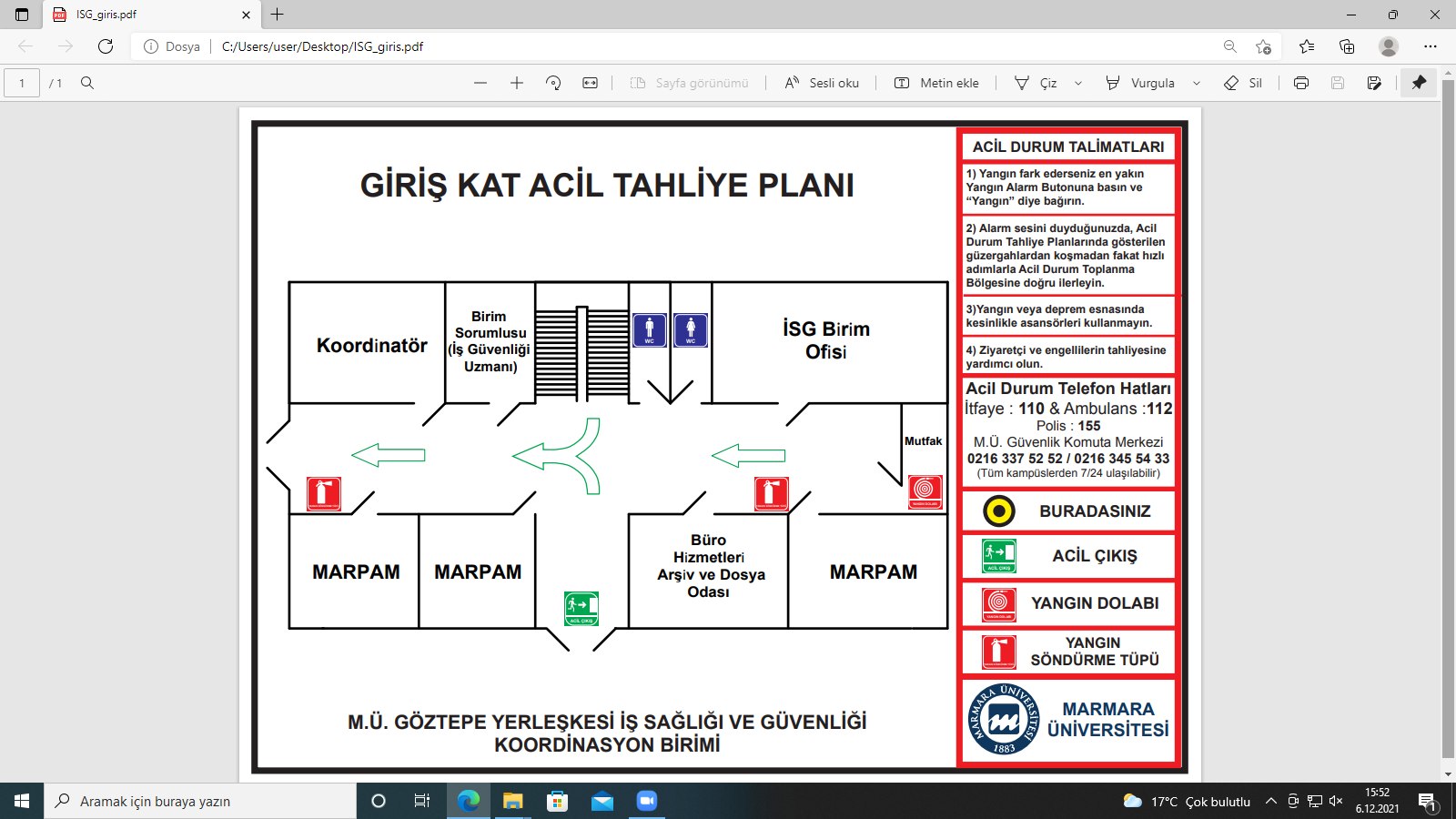 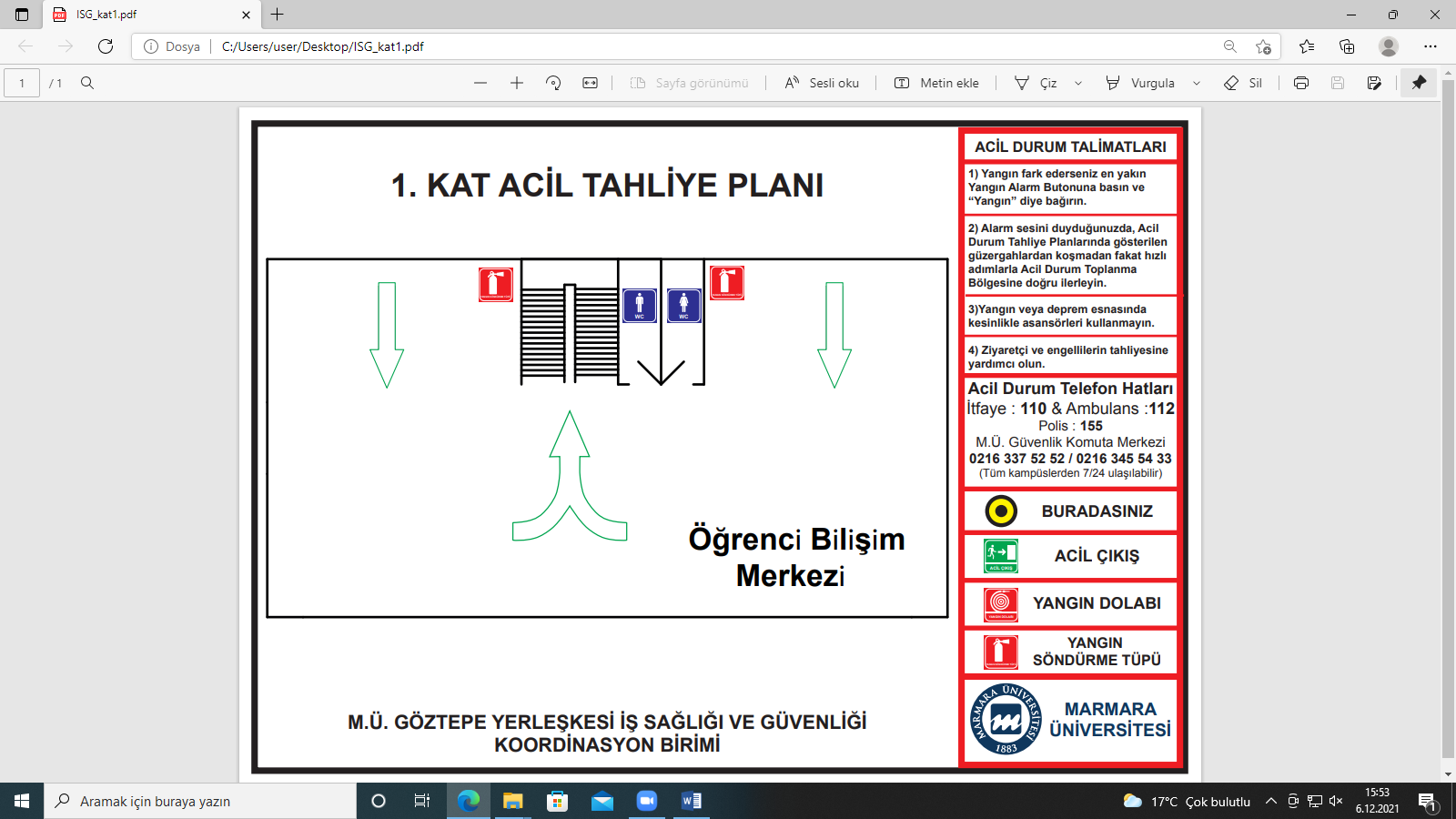 7. TAHLİYE PLANLARI (Bu bölümde, işyerinin “her bölümü” için hazırlanan tahliye planları yer alacaktır. Tahliye planlarında asgari olarak;- yangın söndürme amaçlı kullanılacaklar da dâhil olmak üzere acil durum ekipmanlarının bulunduğu yerler, - ilk yardım malzemelerinin bulunduğu yerler, -kaçış yolları, toplanma yerleri ve -bulunması halinde- uyarı sistemlerinin de yer aldığı kroki, - görevlendirilen destek elemanlarının ve varsa yedeklerinin adı, soyadı, unvanı, sorumluluk alanı ve iletişim bilgileri, - acil durumlarla ilgili ulusal ve yerel kurum ve kuruluşların acil durum irtibat numaraları- işyerlerine ait özel risk (kimyasal yayılım, parlama veya patlama tehlikesi ve benzeri) barındıran bölümler,- elektrik ve gaz akışının kesim noktaları ve vanaları.bulunmalıdır. Acil durum planı kapsamında hazırlanan tahliye planları, işyeri bina ve eklentilerinin giriş ve çıkışları ile katlarda, çalışanların görüş seviyesine uygun yükseklikte ve görünür bir şekilde asılır.)7. TAHLİYE PLANLARI (Bu bölümde, işyerinin “her bölümü” için hazırlanan tahliye planları yer alacaktır. Tahliye planlarında asgari olarak;- yangın söndürme amaçlı kullanılacaklar da dâhil olmak üzere acil durum ekipmanlarının bulunduğu yerler, - ilk yardım malzemelerinin bulunduğu yerler, -kaçış yolları, toplanma yerleri ve -bulunması halinde- uyarı sistemlerinin de yer aldığı kroki, - görevlendirilen destek elemanlarının ve varsa yedeklerinin adı, soyadı, unvanı, sorumluluk alanı ve iletişim bilgileri, - acil durumlarla ilgili ulusal ve yerel kurum ve kuruluşların acil durum irtibat numaraları- işyerlerine ait özel risk (kimyasal yayılım, parlama veya patlama tehlikesi ve benzeri) barındıran bölümler,- elektrik ve gaz akışının kesim noktaları ve vanaları.bulunmalıdır. Acil durum planı kapsamında hazırlanan tahliye planları, işyeri bina ve eklentilerinin giriş ve çıkışları ile katlarda, çalışanların görüş seviyesine uygun yükseklikte ve görünür bir şekilde asılır.)7. TAHLİYE PLANLARI (Bu bölümde, işyerinin “her bölümü” için hazırlanan tahliye planları yer alacaktır. Tahliye planlarında asgari olarak;- yangın söndürme amaçlı kullanılacaklar da dâhil olmak üzere acil durum ekipmanlarının bulunduğu yerler, - ilk yardım malzemelerinin bulunduğu yerler, -kaçış yolları, toplanma yerleri ve -bulunması halinde- uyarı sistemlerinin de yer aldığı kroki, - görevlendirilen destek elemanlarının ve varsa yedeklerinin adı, soyadı, unvanı, sorumluluk alanı ve iletişim bilgileri, - acil durumlarla ilgili ulusal ve yerel kurum ve kuruluşların acil durum irtibat numaraları- işyerlerine ait özel risk (kimyasal yayılım, parlama veya patlama tehlikesi ve benzeri) barındıran bölümler,- elektrik ve gaz akışının kesim noktaları ve vanaları.bulunmalıdır. Acil durum planı kapsamında hazırlanan tahliye planları, işyeri bina ve eklentilerinin giriş ve çıkışları ile katlarda, çalışanların görüş seviyesine uygun yükseklikte ve görünür bir şekilde asılır.)7. TAHLİYE PLANLARI (Bu bölümde, işyerinin “her bölümü” için hazırlanan tahliye planları yer alacaktır. Tahliye planlarında asgari olarak;- yangın söndürme amaçlı kullanılacaklar da dâhil olmak üzere acil durum ekipmanlarının bulunduğu yerler, - ilk yardım malzemelerinin bulunduğu yerler, -kaçış yolları, toplanma yerleri ve -bulunması halinde- uyarı sistemlerinin de yer aldığı kroki, - görevlendirilen destek elemanlarının ve varsa yedeklerinin adı, soyadı, unvanı, sorumluluk alanı ve iletişim bilgileri, - acil durumlarla ilgili ulusal ve yerel kurum ve kuruluşların acil durum irtibat numaraları- işyerlerine ait özel risk (kimyasal yayılım, parlama veya patlama tehlikesi ve benzeri) barındıran bölümler,- elektrik ve gaz akışının kesim noktaları ve vanaları.bulunmalıdır. Acil durum planı kapsamında hazırlanan tahliye planları, işyeri bina ve eklentilerinin giriş ve çıkışları ile katlarda, çalışanların görüş seviyesine uygun yükseklikte ve görünür bir şekilde asılır.)7. TAHLİYE PLANLARI (Bu bölümde, işyerinin “her bölümü” için hazırlanan tahliye planları yer alacaktır. Tahliye planlarında asgari olarak;- yangın söndürme amaçlı kullanılacaklar da dâhil olmak üzere acil durum ekipmanlarının bulunduğu yerler, - ilk yardım malzemelerinin bulunduğu yerler, -kaçış yolları, toplanma yerleri ve -bulunması halinde- uyarı sistemlerinin de yer aldığı kroki, - görevlendirilen destek elemanlarının ve varsa yedeklerinin adı, soyadı, unvanı, sorumluluk alanı ve iletişim bilgileri, - acil durumlarla ilgili ulusal ve yerel kurum ve kuruluşların acil durum irtibat numaraları- işyerlerine ait özel risk (kimyasal yayılım, parlama veya patlama tehlikesi ve benzeri) barındıran bölümler,- elektrik ve gaz akışının kesim noktaları ve vanaları.bulunmalıdır. Acil durum planı kapsamında hazırlanan tahliye planları, işyeri bina ve eklentilerinin giriş ve çıkışları ile katlarda, çalışanların görüş seviyesine uygun yükseklikte ve görünür bir şekilde asılır.)7. TAHLİYE PLANLARI (Bu bölümde, işyerinin “her bölümü” için hazırlanan tahliye planları yer alacaktır. Tahliye planlarında asgari olarak;- yangın söndürme amaçlı kullanılacaklar da dâhil olmak üzere acil durum ekipmanlarının bulunduğu yerler, - ilk yardım malzemelerinin bulunduğu yerler, -kaçış yolları, toplanma yerleri ve -bulunması halinde- uyarı sistemlerinin de yer aldığı kroki, - görevlendirilen destek elemanlarının ve varsa yedeklerinin adı, soyadı, unvanı, sorumluluk alanı ve iletişim bilgileri, - acil durumlarla ilgili ulusal ve yerel kurum ve kuruluşların acil durum irtibat numaraları- işyerlerine ait özel risk (kimyasal yayılım, parlama veya patlama tehlikesi ve benzeri) barındıran bölümler,- elektrik ve gaz akışının kesim noktaları ve vanaları.bulunmalıdır. Acil durum planı kapsamında hazırlanan tahliye planları, işyeri bina ve eklentilerinin giriş ve çıkışları ile katlarda, çalışanların görüş seviyesine uygun yükseklikte ve görünür bir şekilde asılır.)8. ACİL DURUM EKİPLERİ (İşyerleri, acil durumlara müdahale ve acil durumlarla mücadele için söndürme ekibi, kurtarma ekibi, koruma ekibi ve ilk yardım ekibi olmak üzere 4 ekip görevlendirmelidir. İşletmenin bulunduğu tehlike sınıfı ve çalışan sayısına göre ekiplerde görevlendireceği kişi sayıları farklılık gösterecektir. Görevlendirilecek çalışan sayıları ile ilgili açıklama tablosu aşağıda verilmiştir:Söndürme, Kurtarma ve Koruma ekipleri için görevlendirilecek destek elemanı sayıları;10’dan az çalışanı olan işyerlerinin söndürme, kurtarma ve koruma ekiplerinin tamamı için en az 1 destek elemanı görevlendirmeleri yeterlidir. İlk yardım ekibinde belirlenecek destek elemanı sayısı için 29/7/ 2015 tarihli ve 29429 sayılı Resmî Gazete’de yayımlanan İlkyardım Yönetmeliği dikkate alınır.8. ACİL DURUM EKİPLERİ (İşyerleri, acil durumlara müdahale ve acil durumlarla mücadele için söndürme ekibi, kurtarma ekibi, koruma ekibi ve ilk yardım ekibi olmak üzere 4 ekip görevlendirmelidir. İşletmenin bulunduğu tehlike sınıfı ve çalışan sayısına göre ekiplerde görevlendireceği kişi sayıları farklılık gösterecektir. Görevlendirilecek çalışan sayıları ile ilgili açıklama tablosu aşağıda verilmiştir:Söndürme, Kurtarma ve Koruma ekipleri için görevlendirilecek destek elemanı sayıları;10’dan az çalışanı olan işyerlerinin söndürme, kurtarma ve koruma ekiplerinin tamamı için en az 1 destek elemanı görevlendirmeleri yeterlidir. İlk yardım ekibinde belirlenecek destek elemanı sayısı için 29/7/ 2015 tarihli ve 29429 sayılı Resmî Gazete’de yayımlanan İlkyardım Yönetmeliği dikkate alınır.8. ACİL DURUM EKİPLERİ (İşyerleri, acil durumlara müdahale ve acil durumlarla mücadele için söndürme ekibi, kurtarma ekibi, koruma ekibi ve ilk yardım ekibi olmak üzere 4 ekip görevlendirmelidir. İşletmenin bulunduğu tehlike sınıfı ve çalışan sayısına göre ekiplerde görevlendireceği kişi sayıları farklılık gösterecektir. Görevlendirilecek çalışan sayıları ile ilgili açıklama tablosu aşağıda verilmiştir:Söndürme, Kurtarma ve Koruma ekipleri için görevlendirilecek destek elemanı sayıları;10’dan az çalışanı olan işyerlerinin söndürme, kurtarma ve koruma ekiplerinin tamamı için en az 1 destek elemanı görevlendirmeleri yeterlidir. İlk yardım ekibinde belirlenecek destek elemanı sayısı için 29/7/ 2015 tarihli ve 29429 sayılı Resmî Gazete’de yayımlanan İlkyardım Yönetmeliği dikkate alınır.8. ACİL DURUM EKİPLERİ (İşyerleri, acil durumlara müdahale ve acil durumlarla mücadele için söndürme ekibi, kurtarma ekibi, koruma ekibi ve ilk yardım ekibi olmak üzere 4 ekip görevlendirmelidir. İşletmenin bulunduğu tehlike sınıfı ve çalışan sayısına göre ekiplerde görevlendireceği kişi sayıları farklılık gösterecektir. Görevlendirilecek çalışan sayıları ile ilgili açıklama tablosu aşağıda verilmiştir:Söndürme, Kurtarma ve Koruma ekipleri için görevlendirilecek destek elemanı sayıları;10’dan az çalışanı olan işyerlerinin söndürme, kurtarma ve koruma ekiplerinin tamamı için en az 1 destek elemanı görevlendirmeleri yeterlidir. İlk yardım ekibinde belirlenecek destek elemanı sayısı için 29/7/ 2015 tarihli ve 29429 sayılı Resmî Gazete’de yayımlanan İlkyardım Yönetmeliği dikkate alınır.8. ACİL DURUM EKİPLERİ (İşyerleri, acil durumlara müdahale ve acil durumlarla mücadele için söndürme ekibi, kurtarma ekibi, koruma ekibi ve ilk yardım ekibi olmak üzere 4 ekip görevlendirmelidir. İşletmenin bulunduğu tehlike sınıfı ve çalışan sayısına göre ekiplerde görevlendireceği kişi sayıları farklılık gösterecektir. Görevlendirilecek çalışan sayıları ile ilgili açıklama tablosu aşağıda verilmiştir:Söndürme, Kurtarma ve Koruma ekipleri için görevlendirilecek destek elemanı sayıları;10’dan az çalışanı olan işyerlerinin söndürme, kurtarma ve koruma ekiplerinin tamamı için en az 1 destek elemanı görevlendirmeleri yeterlidir. İlk yardım ekibinde belirlenecek destek elemanı sayısı için 29/7/ 2015 tarihli ve 29429 sayılı Resmî Gazete’de yayımlanan İlkyardım Yönetmeliği dikkate alınır.8. ACİL DURUM EKİPLERİ (İşyerleri, acil durumlara müdahale ve acil durumlarla mücadele için söndürme ekibi, kurtarma ekibi, koruma ekibi ve ilk yardım ekibi olmak üzere 4 ekip görevlendirmelidir. İşletmenin bulunduğu tehlike sınıfı ve çalışan sayısına göre ekiplerde görevlendireceği kişi sayıları farklılık gösterecektir. Görevlendirilecek çalışan sayıları ile ilgili açıklama tablosu aşağıda verilmiştir:Söndürme, Kurtarma ve Koruma ekipleri için görevlendirilecek destek elemanı sayıları;10’dan az çalışanı olan işyerlerinin söndürme, kurtarma ve koruma ekiplerinin tamamı için en az 1 destek elemanı görevlendirmeleri yeterlidir. İlk yardım ekibinde belirlenecek destek elemanı sayısı için 29/7/ 2015 tarihli ve 29429 sayılı Resmî Gazete’de yayımlanan İlkyardım Yönetmeliği dikkate alınır.8. ACİL DURUM EKİPLERİ (İşyerleri, acil durumlara müdahale ve acil durumlarla mücadele için söndürme ekibi, kurtarma ekibi, koruma ekibi ve ilk yardım ekibi olmak üzere 4 ekip görevlendirmelidir. İşletmenin bulunduğu tehlike sınıfı ve çalışan sayısına göre ekiplerde görevlendireceği kişi sayıları farklılık gösterecektir. Görevlendirilecek çalışan sayıları ile ilgili açıklama tablosu aşağıda verilmiştir:Söndürme, Kurtarma ve Koruma ekipleri için görevlendirilecek destek elemanı sayıları;10’dan az çalışanı olan işyerlerinin söndürme, kurtarma ve koruma ekiplerinin tamamı için en az 1 destek elemanı görevlendirmeleri yeterlidir. İlk yardım ekibinde belirlenecek destek elemanı sayısı için 29/7/ 2015 tarihli ve 29429 sayılı Resmî Gazete’de yayımlanan İlkyardım Yönetmeliği dikkate alınır.SÖNDÜRME EKİBİSÖNDÜRME EKİBİSÖNDÜRME EKİBİSÖNDÜRME EKİBİSÖNDÜRME EKİBİSÖNDÜRME EKİBİSÖNDÜRME EKİBİSıra NoAdı SoyadıSorumluluk Alanı*Ekipteki Göreviİş-Ev TelCep Telİmza1AYHAN ONATİSGBEkip Başı2GÜLİZ BÜLBÜLİSGBEkip Personeli3Ekip Personeli…KURTARMA EKİBİKURTARMA EKİBİKURTARMA EKİBİKURTARMA EKİBİKURTARMA EKİBİKURTARMA EKİBİKURTARMA EKİBİSıra NoAdı SoyadıSorumluluk AlanıEkipteki Göreviİş-Ev TelCep Telİmza1SEMRA BAYHUNİSGBEkip Başı2Ekip Personeli3Ekip Personeli…KORUMA EKİBİKORUMA EKİBİKORUMA EKİBİKORUMA EKİBİKORUMA EKİBİKORUMA EKİBİKORUMA EKİBİSıra NoAdı SoyadıSorumluluk AlanıEkipteki Göreviİş-Ev TelCep Telİmza1GÜLİZ BÜLBÜLİSGBEkip Başı ** (Koordinasyonla görevli)2SERAP GÜLBEYİSGBEkip Personeli**(Koordinasyonla görevli)3Ekip Personeli…İLK YARDIM EKİBİİLK YARDIM EKİBİİLK YARDIM EKİBİİLK YARDIM EKİBİİLK YARDIM EKİBİİLK YARDIM EKİBİİLK YARDIM EKİBİSıra NoAdı SoyadıSorumluluk AlanıEkipteki Göreviİş-Ev TelCep Telİmza1EMEL BASUTİSGBEkip Başı2Ekip Personeli3Ekip Personeli…* Sorumluluk alanı; destek elemanının, acil durumlara ilişkin görevini gerçekleştireceği işyerinin ilgili birim veya bölümüdür.** Acil durum ekiplerinin koordinasyonu için koruma ekibinden sorumlu veya sorumlular tabloda belirtilmelidir.* Sorumluluk alanı; destek elemanının, acil durumlara ilişkin görevini gerçekleştireceği işyerinin ilgili birim veya bölümüdür.** Acil durum ekiplerinin koordinasyonu için koruma ekibinden sorumlu veya sorumlular tabloda belirtilmelidir.* Sorumluluk alanı; destek elemanının, acil durumlara ilişkin görevini gerçekleştireceği işyerinin ilgili birim veya bölümüdür.** Acil durum ekiplerinin koordinasyonu için koruma ekibinden sorumlu veya sorumlular tabloda belirtilmelidir.* Sorumluluk alanı; destek elemanının, acil durumlara ilişkin görevini gerçekleştireceği işyerinin ilgili birim veya bölümüdür.** Acil durum ekiplerinin koordinasyonu için koruma ekibinden sorumlu veya sorumlular tabloda belirtilmelidir.* Sorumluluk alanı; destek elemanının, acil durumlara ilişkin görevini gerçekleştireceği işyerinin ilgili birim veya bölümüdür.** Acil durum ekiplerinin koordinasyonu için koruma ekibinden sorumlu veya sorumlular tabloda belirtilmelidir.* Sorumluluk alanı; destek elemanının, acil durumlara ilişkin görevini gerçekleştireceği işyerinin ilgili birim veya bölümüdür.** Acil durum ekiplerinin koordinasyonu için koruma ekibinden sorumlu veya sorumlular tabloda belirtilmelidir.* Sorumluluk alanı; destek elemanının, acil durumlara ilişkin görevini gerçekleştireceği işyerinin ilgili birim veya bölümüdür.** Acil durum ekiplerinin koordinasyonu için koruma ekibinden sorumlu veya sorumlular tabloda belirtilmelidir.EKİPLERİN GÖREVLENDİRİLMESİNE İLİŞKİN ÖRNEK TABLO*10’dan az çalışanı olan işyerlerinde söndürme, kurtarma ve koruma ekiplerinin tamamı için en az bir çalışanın destek elemanı olarak görevlendirilmesi yeterlidir.** Söndürme, kurtarma ve koruma ekiplerinin hesaplanmasında yukarıda belirtilen çalışan sayılarındaki artış dikkate alınarak Yönetmeliğin 11 inci maddesinin üçüncü fıkrasına uygun olarak destek elemanı sayısı belirlenir ve görevlendirilir.”EKİPLERİN GÖREVLENDİRİLMESİNE İLİŞKİN ÖRNEK TABLO*10’dan az çalışanı olan işyerlerinde söndürme, kurtarma ve koruma ekiplerinin tamamı için en az bir çalışanın destek elemanı olarak görevlendirilmesi yeterlidir.** Söndürme, kurtarma ve koruma ekiplerinin hesaplanmasında yukarıda belirtilen çalışan sayılarındaki artış dikkate alınarak Yönetmeliğin 11 inci maddesinin üçüncü fıkrasına uygun olarak destek elemanı sayısı belirlenir ve görevlendirilir.”EKİPLERİN GÖREVLENDİRİLMESİNE İLİŞKİN ÖRNEK TABLO*10’dan az çalışanı olan işyerlerinde söndürme, kurtarma ve koruma ekiplerinin tamamı için en az bir çalışanın destek elemanı olarak görevlendirilmesi yeterlidir.** Söndürme, kurtarma ve koruma ekiplerinin hesaplanmasında yukarıda belirtilen çalışan sayılarındaki artış dikkate alınarak Yönetmeliğin 11 inci maddesinin üçüncü fıkrasına uygun olarak destek elemanı sayısı belirlenir ve görevlendirilir.”EKİPLERİN GÖREVLENDİRİLMESİNE İLİŞKİN ÖRNEK TABLO*10’dan az çalışanı olan işyerlerinde söndürme, kurtarma ve koruma ekiplerinin tamamı için en az bir çalışanın destek elemanı olarak görevlendirilmesi yeterlidir.** Söndürme, kurtarma ve koruma ekiplerinin hesaplanmasında yukarıda belirtilen çalışan sayılarındaki artış dikkate alınarak Yönetmeliğin 11 inci maddesinin üçüncü fıkrasına uygun olarak destek elemanı sayısı belirlenir ve görevlendirilir.”EKİPLERİN GÖREVLENDİRİLMESİNE İLİŞKİN ÖRNEK TABLO*10’dan az çalışanı olan işyerlerinde söndürme, kurtarma ve koruma ekiplerinin tamamı için en az bir çalışanın destek elemanı olarak görevlendirilmesi yeterlidir.** Söndürme, kurtarma ve koruma ekiplerinin hesaplanmasında yukarıda belirtilen çalışan sayılarındaki artış dikkate alınarak Yönetmeliğin 11 inci maddesinin üçüncü fıkrasına uygun olarak destek elemanı sayısı belirlenir ve görevlendirilir.”EKİPLERİN GÖREVLENDİRİLMESİNE İLİŞKİN ÖRNEK TABLO*10’dan az çalışanı olan işyerlerinde söndürme, kurtarma ve koruma ekiplerinin tamamı için en az bir çalışanın destek elemanı olarak görevlendirilmesi yeterlidir.** Söndürme, kurtarma ve koruma ekiplerinin hesaplanmasında yukarıda belirtilen çalışan sayılarındaki artış dikkate alınarak Yönetmeliğin 11 inci maddesinin üçüncü fıkrasına uygun olarak destek elemanı sayısı belirlenir ve görevlendirilir.”EKİPLERİN GÖREVLENDİRİLMESİNE İLİŞKİN ÖRNEK TABLO*10’dan az çalışanı olan işyerlerinde söndürme, kurtarma ve koruma ekiplerinin tamamı için en az bir çalışanın destek elemanı olarak görevlendirilmesi yeterlidir.** Söndürme, kurtarma ve koruma ekiplerinin hesaplanmasında yukarıda belirtilen çalışan sayılarındaki artış dikkate alınarak Yönetmeliğin 11 inci maddesinin üçüncü fıkrasına uygun olarak destek elemanı sayısı belirlenir ve görevlendirilir.”Acil Durum Planını Onaylayan (İşveren/İşveren Vekili)Adı Soyadı: Ayhan ONAT / İş Sağlığı ve Güvenliği Koordinatörüİmza:Acil Durum Planını Onaylayan (İşveren/İşveren Vekili)Adı Soyadı: Ayhan ONAT / İş Sağlığı ve Güvenliği Koordinatörüİmza:Acil Durum Planını Onaylayan (İşveren/İşveren Vekili)Adı Soyadı: Ayhan ONAT / İş Sağlığı ve Güvenliği Koordinatörüİmza:Acil Durum Planını Onaylayan (İşveren/İşveren Vekili)Adı Soyadı: Ayhan ONAT / İş Sağlığı ve Güvenliği Koordinatörüİmza:Acil Durum Planını Onaylayan (İşveren/İşveren Vekili)Adı Soyadı: Ayhan ONAT / İş Sağlığı ve Güvenliği Koordinatörüİmza:Acil Durum Planını Onaylayan (İşveren/İşveren Vekili)Adı Soyadı: Ayhan ONAT / İş Sağlığı ve Güvenliği Koordinatörüİmza:Acil Durum Planını Onaylayan (İşveren/İşveren Vekili)Adı Soyadı: Ayhan ONAT / İş Sağlığı ve Güvenliği Koordinatörüİmza: